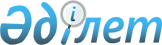 "Электр энергетикасы саласындағы тәуекел дәрежесін бағалау өлшемшарттарын және тексеру парағын бекіту туралы" Қазақстан Республикасы Энергетика министрінің 2019 жылғы 26 тамыздағы № 290 және Қазақстан Республикасы Ұлттық экономика министрінің 2019 жылғы 27 тамыздағы № 78 бірлескен бұйрығына өзгерістер мен толықтырулар енгізу туралыҚазақстан Республикасы Энергетика министрінің 2021 жылғы 8 қаңтардағы № 4 және Қазақстан Республикасы Ұлттық экономика министрінің 2021 жылғы 12 қаңтардағы № 7 бірлескен бұйрығы. Қазақстан Республикасының Әділет министрлігінде 2021 жылғы 14 қаңтарда № 22075 болып тіркелді
      БҰЙЫРАМЫЗ:
      1. "Электр энергетикасы саласындағы тәуекел дәрежесін бағалау өлшемшарттарын және тексеру парағын бекіту туралы" Қазақстан Республикасы Энергетика министрінің 2019 жылғы 26 тамыздағы № 290 және Қазақстан Республикасы Ұлттық экономика министрінің 2019 жылғы 27 тамыздағы № 78 бірлескен бұйрығына (Нормативтік құқықтық актілерді мемлекеттік тіркеу тізілімінде № 19323 болып тіркелген, Қазақстан Республикасы нормативтік құқықтық актілерінің эталондық бақылау банкінде 2019 жылғы 5 қырқүйекте жарияланған) мынадай өзгерістер мен толықтырулар енгізілсін:
      Энергия өндіруші ұйымдарға қатысты тәуекел дәрежесін бағалаудың субъективті өлшемшарттарында:
      Бақылау субъектісі (объектісі) ұсынатын есептілік пен мәліметтер мониторингінің нәтижелері бөлімі мынадай мазмұндағы реттік нөмірлері 11, 12, 13, 14, 15, 16, 17, 18 және 19-жолдармен толықтырылсын:
      "
      Бақылау субъектілеріне (объектілеріне) бару арқылы алдыңғы тексерулер мен профилактикалық бақылаудың нәтижелері бөлімінде (ауырлық дәрежесі төменде көрсетілген талаптар сақталмаған кезде белгіленеді):
      реттік нөмірі 11-жол мынадай редакцияда жазылсын:
      "
      реттік нөмірі 13-жол мынадай редакцияда жазылсын:
      "
      реттік нөмірі 22-жол мынадай редакцияда жазылсын:
      "
      реттік нөмірі 394-жол мынадай редакцияда жазылсын:
      "
      Бақылау субъектілеріне (объектілеріне) бару арқылы алдыңғы тексерулер мен профилактикалық бақылаудың нәтижелері бөлімі (ауырлық дәрежесі төменде көрсетілген талаптар сақталмаған кезде белгіленеді) мынадай мазмұндағы реттік нөмірлері 441, 442, 443, 444, 445, 446, 447, 448, 449, 450, 451, 452, 453, 454, 455, 456, 457, 458, 459, 460, 461, 462, 463, 464, 465, 466, 467, 468, 469, 470, 471, 472, 473, 474, 475, 476, 477, 478, 479, 480, 481, 482, 483, 484, 485, 486, 487, 488, 489, 490, 491, 492, 493, 494, 495, 496, 497, 498, 499, 500, 501, 502, 503, 504, 505, 506, 507, 508, 509, 510, 511, 512, 513, 514, 515, 516, 517, 518, 519, 520, 521, 522, 523, 524, 525, 526, 527, 528, 529, 530, 531, 532, 533 және 534-жолдармен толықтырылсын:
      "
      Энергия беруші ұйымдарға қатысты тәуекел дәрежесін бағалаудың субъективті өлшемшарттарында:
      Бақылау субъектісі (объектісі) ұсынатын есептілік пен мәліметтер мониторингінің нәтижелері бөлімі мынадай мазмұндағы реттік нөмірлері 13, 14, 15, 16, 17, 18, 19, 20, 21 және 22-жолдармен толықтырылсын:
      "
      Бақылау субъектілеріне (объектілеріне) бару арқылы алдыңғы тексерулер мен профилактикалық бақылаудың нәтижелері бөлімінде (ауырлық дәрежесі төменде көрсетілген талаптар сақталмаған кезде белгіленеді):
      реттік нөмірі 15-жол мынадай редакцияда жазылсын:
      "
      реттік нөмірі 19-жол мынадай редакцияда жазылсын:
      "
      реттік нөмірі 21-жол мынадай редакцияда жазылсын:
      "
      реттік нөмірі 26-жол мынадай редакцияда жазылсын:
      "
      реттік нөмірі 276-жол мынадай редакцияда жазылсын:
      "
      Бақылау субъектілеріне (объектілеріне) бару арқылы алдыңғы тексерулер мен профилактикалық бақылаудың нәтижелері бөлімі (ауырлық дәрежесі төменде көрсетілген талаптар сақталмаған кезде белгіленеді) мынадай мазмұндағы реттік нөмірлері 288, 289, 290, 291, 292, 293, 294, 295, 296, 297, 298, 299, 300, 301, 302, 303, 304, 305, 306, 307, 308, 309, 310, 311, 312, 313, 314, 315, 316, 317, 318, 319, 320, 321, 322, 323, 324, 325, 326, 327, 328, 329, 330, 331, 332, 333, 334, 335, 336, 337, 338, 339, 340, 341, 342, 343, 344, 345, 346, 347, 348, 349, 350, 351, 352, 353, 354, 355, 356, 357, 358, 359, 360, 361, 362, 363, 364, 365, 366, 367, 368, 369, 370, 371, 372, 373, 374, 375, 376, 377, 378, 379, 380, 381, 382, 383, 384, 385, 386, 387, 388, 389, 390, 391, 392, 393, 394, 395, 396, 397, 398, 399, 400, 401, 402, 403, 404, 405, 406, 407, 408, 409, 410, 411, 412, 413, 414, 415, 416, 417 және 418-жолдармен толықтырылсын:
      "
      Жеке және заңды тұлғаларға қатысты тәуекел дәрежесін бағалаудың субъективті өлшемшарттарында: 
      Бақылау субъектілеріне (объектілеріне) бару арқылы алдыңғы тексерулер мен профилактикалық бақылаудың нәтижелері бөлімінде (ауырлық дәрежесі төменде көрсетілген талаптар сақталмаған кезде белгіленеді):
      реттік нөмірі 17-жол алып тасталсын;
      көрсетілген бірлескен бұйрықпен бекітілген Энергия өндіруші ұйымдарға қатысты электр энергетикасы саласындағы тексеру парағында:
      реттік нөмірі 11-жол мынадай редакцияда жазылсын:
      "
      реттік нөмірі 13-жол мынадай редакцияда жазылсын:
      "
      реттік нөмірі 22-жол мынадай редакцияда жазылсын:
      "
      көрсетілген бірлескен бұйрықпен бекітілген Энергия өндіруші ұйымдарға қатысты электр энергетикасы саласындағы тексеру парағы мынадай мазмұндағы реттік нөмірлері 441, 442, 443, 444, 445, 446, 447, 448, 449, 450, 451, 452, 453, 454, 455, 456, 457, 458, 459, 460, 461, 462, 463, 464, 465, 466, 467, 468, 469, 470, 471, 472, 473, 474, 475, 476, 477, 478, 479, 480, 481, 482, 483, 484, 485, 486, 487, 488, 489, 490, 491, 492, 493, 494, 495, 496, 497, 498, 499, 500, 501, 502, 503, 504, 505, 506, 507, 508, 509, 510, 511, 512, 513, 514, 515, 516, 517, 518, 519, 520, 521, 522, 523, 524, 525, 526, 527, 528, 529, 530, 531, 532, 533 және 534-жолдармен толықтырылсын:
       "
      көрсетілген бірлескен бұйрықпен бекітілген Энергия беруші ұйымдарға қатысты электр энергетикасы саласындағы тексеру парағында:
      реттік нөмірі 15-жол мынадай редакцияда жазылсын:
      "
      реттік нөмірі 19-жол мынадай редакцияда жазылсын:
      "
      реттік нөмірі 21-жол мынадай редакцияда жазылсын:
      "
      реттік нөмірі 26-жол мынадай редакцияда жазылсын:
      "
      көрсетілген бірлескен бұйрықпен бекітілген Энергия беруші ұйымдарға қатысты электр энергетикасы саласындағы тексеру парағы мынадай мазмұндағы реттік нөмірлері 288, 289, 290, 291, 292, 293, 294, 295, 296, 297, 298, 299, 300, 301, 302, 303, 304, 305, 306, 307, 308, 309, 310, 311, 312, 313, 314, 315, 316, 317, 318, 319, 320, 321, 322, 323, 324, 325, 326, 327, 328, 329, 330, 331, 332, 333, 334, 335, 336, 337, 338, 339, 340, 341, 342, 343, 344, 345, 346, 347, 348, 349, 350, 351, 352, 353, 354, 355, 356, 357, 358, 359, 360, 361, 362, 363, 364, 365, 366, 367, 368, 369, 370, 371, 372, 373, 374, 375, 376, 377, 378, 379, 380, 381, 382, 383, 384, 385, 386, 387, 388, 389, 390, 391, 392, 393, 394, 395, 396, 397, 398, 399, 400, 401, 402, 403, 404, 405, 406, 407, 408, 409, 410, 411, 412, 413, 414, 415, 416, 417 және 418-жолдармен толықтырылсын:
       "
      көрсетілген бірлескен бұйрықпен бекітілген Энергиямен жабдықтаушы ұйымдарға қатысты электр энергетикасы саласындағы тексеру парағында:
      реттік нөмірлері 9 және 10-жолдар алып тасталсын;
      көрсетілген бірлескен бұйрықпен бекітілген Жеке және заңды тұлғаларға қатысты электр энергетикасы саласындағы тексеру парағында:
      реттік нөмірі 17-жол алып тасталсын.
      2. Қазақстан Республикасы Энергетика министрлігінің Атомдық және энергетикалық қадағалау мен бақылау комитеті Қазақстан Республикасының заңнамасында белгіленген тәртіппен:
      1) осы бірлескен бұйрықты Қазақстан Республикасы Әділет министрлігінде мемлекеттік тіркеуді;
      2) осы бірлескен бұйрықты Қазақстан Республикасы Энергетика министрлігінің интернет-ресурсында орналастыруды;
      3) осы бірлескен бұйрықты Қазақстан Республикасы Әділет министрлігінде мемлекеттік тіркегеннен кейін он жұмыс күні ішінде Қазақстан Республикасы Энергетика министрлігінің Заң қызметі департаментіне осы тармақтың 1) және 2) тармақшаларында көзделген іс-шаралардың орындалуы туралы мәліметтерді ұсынуды қамтамасыз етсін. 
      3. Осы бірлескен бұйрықтың орындалуын бақылау жетекшілік ететін Қазақстан Республикасының энергетика вице-министріне жүктелсін.
      4. Осы бірлескен бұйрық алғашқы ресми жарияланған күнінен кейін күнтізбелік он күн өткен соң қолданысқа енгізіледі.
       "КЕЛІСІЛДІ"
      Қазақстан Республикасы 
      Бас прокуратурасының Құқықтық 
      статистика және арнайы есепке 
      алу жөніндегі комитеті
					© 2012. Қазақстан Республикасы Әділет министрлігінің «Қазақстан Республикасының Заңнама және құқықтық ақпарат институты» ШЖҚ РМК
				
11
Технологиялық бұзушылықтарды тексеру мерзімдерін бұзу (технологиялық бұзушылық туындаған сәттен бастап үш тәуліктен кешіктірмей басталады және комиссия құрылған сәттен бастап он жұмыс күні ішінде аяқталады).
Елеулі
12
Комиссия құрылған кезден бастап он жұмыс күні ішінде технологиялық бұзушылықты тергеп-тексеруді аяқтау мүмкін болмаған жағдайларда, тергеп-тексеруді ұзарту мерзімдерін бұзу (тергеп-тексеру мерзімдері күнтізбелік 30 күннен аспайтын мерзімге ұзартылады).
Елеулі
13
Технологиялық бұзушылықты тексеру актісімен, аварияларды, I дәрежелі істен шығуларды, сондай-ақ II дәрежелі істен шығуларды тексеру нәтижелерін мыналармен байланысты ресімдемеу: 

1) қызмет мерзімін өтемеген жабдықтың зауыттық ақауларына байланысты зақымдануы;

2) электр станциясының жүктемені толығымен түсіруі;

3) 110-1150 кВ электр желілеріне, сондай-ақ 110 кВ және одан жоғары кіші станциялардың негізгі жабдықтарының зақымдануы;

4) жылыту маусымында жылу желілерінің зақымдануы;

5) қызметкерлердің қате әрекеттері.
Елеулі
14
Қазақстан Республикасы Энергетика министрлігінің Атомдық және энергетикалық қадағалау мен бақылау комитетіне 1 желтоқсанға дейінгі мерзімде келесі күнтізбелік жылға білімді біліктілік тексеруге жататын басшылардың жыл сайынғы тізімін ұсынбау.
Елеулі
15
Ұйымның әзірлік паспортын алу үшін құжаттарды ұсыну мерзімдерін бұзу.
Өрескел
16
Күзгі-қысқы кезеңде жұмысқа дайын болмаған жағдайда ұйымдардың кемшіліктерді жоюдың нақты мерзімдерін көрсете отырып, келісілген іс-шаралар жоспарын ұсынбауы.
Өрескел
17
Әзірлік паспортын ескертулермен алған ұйым ескертуді орындау мерзімі өткен күннен бастап үш жұмыс күнінен кешіктірмей берілген ескертулердің орындалуы туралы ақпаратты ұсынбауы.
Өрескел
18
Негізгі жабдықтарды, ғимараттар мен құрылыстарды жөндеудің перспективалық және жылдық графиктерінің болмауы.
Өрескел
19
Белгіленген қуаты сағатына 100 гигакалорий және одан жоғары энергия өндіруші ұйымның жыл сайын, тиісті жылдың 1 маусымына дейін отынның орташа тәуліктік шығысының есебін және энергия көзінен жеткізілетін отынды тиеп жөнелту орнына дейінгі қашықтық туралы ақпаратты электр энергетикасы саласындағы уәкілетті органға келісу үшін ұсынбауы.
Өрескел";
11
Шарт акцептінде көрсетілген тәсілдермен (электрондық поштамен, факспен, пошта жөнелтілімімен, қысқа мәтіндік хабарламамен, мультимедиалық хабарламамен, қолданыстағы мессенджерлермен) Тұтынушыға электр энергиясын жеткізу тоқтатылғанға дейін 5 (бес) жұмыс күнінен бұрын мерзімде (электр энергиясын тұрмыстық қажеттілікке пайдаланатын тұтынушыға кемінде күнтізбелік 30 (отыз) күн бұрын мерзімде) электр энергиясын беруді тоқтату (шектеу) туралы жазбаша ескертудің болуы.
Өрескел";
13
Электр энергиясын тұтынушыға еркін нысанда бұзушылық туралы жасалған актінің болуы және мынадай бұзушылықтар кезінде қайта есептеу жүргізу:

1) энергия өндіруші ұйымның желілеріне өз еркімен қосылу;

2) электр энергиясын коммерциялық есепке алу аспабынан (бұдан әрі – КЕАА) басқа электр энергиясын қабылдағыштарды қосу;

3) КЕАА, ток трансформаторларын және кернеуді қосу схемасының өзгеруі;

4) КЕАА жасанды дискісін тежеу;

5) КЕАА көрсеткіштерін бұрмалайтын құралдарды орнату.
Өрескел";
22
Тастан қорғау құрылыстарын (тасты ұстайтын торлар, тас ұстағыштар) жарамды күйде ұстау және жиналған тастарды уақтылы түсіруді орындау.
Елеулі";
394
Қызметкерді дербес жұмысқа жіберу туралы ұйым немесе құрылымдық бөлімше бойынша өкімдік құжаттың болуы.
Болмашы";
441
Энергетикалық объектінің өндірістік ғимараттары мен құрылыстарын жарамды күйде ұстау.
Елеулі
442
Мазут құбырлары мен арматураны сыртқы тексерудің бекітілген графигінің болуы – жылына кемінде 1 рет, ал қазандық бөлімшесінің шегінде – тоқсанына кемінде 1 рет және арматураны іріктеп тексеру – 4 жылда кемінде 1 рет.
Елеулі
443
График бойынша резервтік сорғыларды қосудың автоматты құрылғыларының іске қосылуын тексерудің бекітілген графигінің болуы, бірақ тоқсанына кемінде 1 рет.
Болмашы
444
Электр станциясының аумағында орналасқан жерасты газ құбырларының трассасын айналып өтудің бекітілген графигінің болуы.
Болмашы
445
Электр станциясының шаң дайындау қондырғыларында өлшеуаспаптарын, реттегіштерді, сигнал беру, қорғаныс және бұғаттау құрылғыларын жарамды күйде ұстау.
Болмашы
446
Қазандықты әртүрлі жылу жағдайларынан жарықтандыру кезінде қазандықты іске қосу графигін сақтау.
Болмашы
447
Қазандықтарды дұрыс күйде қаптауды ұстау. Айналадағы ауаның температурасы 25 0C болған кезде қаптау бетіндегі температура 45 0C-тан жоғары деңгейде қамтамасыз етіледі.
Болмашы
448
Генераторды майлау, реттеу және тығыздау жүйесінің желілерінде орнатылатын бекіту арматурасының жұмыс жағдайында пломбалауды жүргізу, оны қате ауыстырып қосу жабдықтың тоқтауына немесе бүлінуіне әкелуі мүмкін.
Елеулі
449
Резервтік қоректік сорғыларды, сондай-ақ автоматты резервтегі сорғы агрегаттарын жарамды күйде ұстау.
Елеулі
450
Резервтік қоректік сорғылардың, сондай-ақ басқа да сорғы агрегаттарының автоматты қосылуына, бірақ айына 1 реттен кем емес мерзімді тексеру жүргізу графигінің болуы.
Елеулі
451
Ауа сүзгілері мен газ турбина қондырғылар (бұдан әрі - ГТҚ) компрессорларының ағын бөлігінің мұздануына қарсы іс-шараларды орындау.
Елеулі
452
ГТҚ тоқтатқыш және реттеуші отын клапандарының абсолютті тығыздығын қамтамасыз ету.
Елеулі
453
Май салқындатқыштарға дейін және одан кейін май құбырларында орнатылған ысырмалар мен клапандардың маховиктерінің жұмыс жағдайында резервтегі және авариялық май сорғыштардың сору және қысым желілерінде және ГТҚ май бактарынан майды апаттық құю желілерінде, шығарылатын сүзгілерге дейін және одан кейін, генератор білігінің тығыздау схемасында пломбалауды жүргізу.
Елеулі
454
Тура ағынды қазандықтардың бу сапасының мынадай нормаларға сәйкестігін қамтамасыз ету: 

- Натрий қоспалары – 5 мкг/дм3 артық емес; 

- Кремний қышқылы – 15 мкг/дм3 артық емес; 

- Меншікті электр өткізгіштігі – 0,3 мкСм/см артық емес; 

- рН –7,5 ... кем емес; 

Бейтарап-оттегі сулы-химиялық режимде –6,5 кем емес. 
Елеулі
455
Тікелей ағынды қазандықтардың қоректік су сапасының мынадай нормаларға сәйкестігін қамтамасыз ету: 

- жалпы қаттылығы – 0,2 мкг-экв/дм3 артық емес; 

- натрий қоспалары – 5 мкг/дм3 артық емес; 

- кремний қышқылы – 15 мкг/дм3 артық емес; 

- темір қосылыстары-10 мкг/дм3 артық емес; 

- оттегі режимі кезінде ерітілген оттегі 100-400 мкг/дм3;

- меншікті электр өткізгіштігі-0,3 мкСм/см артық емес;

- деаэратор алдындағы судағы мыстың қосылыстары- 5 мкг/дм3 артық емес;

- деаэратордан кейін судағы ерітілген оттегі – 10 мкг/ дм3 артық емес;

- режим кезіндегі рН мәндері: 

гидразин-аммиакты – 9,1+0,1 

гидразин-7,7+0,2 

оттегі-аммиак-8,0+0,5

бейтарап-оттегі – 7,0+0,5 

- гидразин, мкг/дм3, режим кезінде:

 гидразин-аммиакты – 20-60 

 гидразин – 80-100 

іске қосу және тоқтату - 3000 

- мұнай өнімдерінің құрамы (конденсат тазалағанға дейін) – 0,1 мкг/дм3 артық емес.
Елеулі
456
Жылу электр орталықтары үшін табиғи айналымы бар қазандықтардың қаныққан және қыздырылған буы сапасының мынадай нормаларға сәйкестігін қамтамасыз ету:

- натрий қосылыстарының құрамы, мкг/дм3, артық емес: 

қазандықтың қысымы 40 кгс/см2 кезінде – 100; 

қазандықтың қысымы 100 кгс/см2 кезінде – 25; 

қазандықтың қысымы 140 кгс/см2 кезінде – 5; 

- қысымы 70 кгс/см2 және одан жоғары қазандықтар үшін 25 мкг/дм3 аспайтын кремний қышқылының құрамы; 

-барлық қысымдағы қазандықтар үшін рН мәні 7,5 кем емес;

- меншікті электр өткізгіштігі болуы тиіс: 

100 кгс/см2 қысымы 0,5 мкСм/см аспайтын қазандықтар үшін; 

газсыздандырылған сынама үшін немесе Н-катионирленген сынама үшін 1,5 мкСм/см; қысымы 140 кгс/см2 (13,8 МПа) 0,3 мкСм/см аспайтын қазандықтар үшін газсыздандырылған сынама үшін немесе Н-катионирленген сынама үшін 1 мкСм/см.
Елеулі
457
Мемлекеттік аудандық электр станциясы үшін табиғи айналымы бар қазандықтардың қаныққан және қыздырылған буы сапасының мынадай нормаларға сәйкестігін қамтамасыз ету:

- натрий қосылыстарының құрамы, мкг/дм3, артық емес: 

қазандықтың қысымы 40 кгс/см2 кезінде – 60; 

қазандықтың қысымы 100 кгс/см2 кезінде – 15; 

қазандықтың қысымы 140 кгс/см2 кезінде – 5; 

- қысымы 70 кгс/см2 және одан жоғары қазандықтар үшін 15 мкг/дм3 аспайтын кремний қышқылының құрамы; 

- барлық қысымдағы қазандықтар үшін рН мәні 7,5 кем емес;

- меншікті электр өткізгіштігі болуы тиіс: 

100 кгс/см2 қысымы 0,5 мкСм/см аспайтын қазандықтар үшін; 

газсыздандырылған сынама үшін немесе Н-катионирленген сынама үшін 1,5 мкСм/см; қысымы 140 кгс/см2 (13,8 МПа) 0,3 мкСм/см аспайтын қазандықтар үшін газсыздандырылған сынама үшін немесе Н-катионирленген сынама үшін 1 мкСм/см.
Елеулі
458
Сұйық отынмен табиғи айналымы бар қазандықтардың қоректік су сапасының мынадай нормаларға сәйкестігін қамтамасыз ету:

- жалпы қаттылық, мкг-экв / дм3, артық емес:

қазандықтың қысымы 40 кг/см2 кезінде – 5;

қазандықтың қысымы 100 кг/см2 кезінде – 1;

қазандықтың қысымы кг/см2 кезінде – 1;

- темір қосылыстарының құрамы, мкг / дм3, артық емес:

қазандықтың қысымы 40 кг / см2 кезінде – 50;

қазандықтың қысымы 100 кг/см2 кезінде – 20;

қазандықтың қысымы 140 кг/см2 кезінде – 20;

- деаэратор алдындағы судағы мыс қосылыстары, мкг/дм3, артық емес:

қазандықтың қысымы 40 кг/см2 кезінде – 10;

қазандықтың қысымы 100 кг/см2 кезінде – 5;

қазандықтың қысымы кг/см2 кезінде – 5;

- деаэратордан кейінгі судағы ерітілген оттегі, мкг/дм3, артық емес:

қазандықтың қысымы 40 кг/см2 кезінде – 20;

қазандықтың қысымы 100 кг/см2 кезінде – 10;

қазандықтың қысымы 140 кг/см2 кезінде – 10;

- мұнай өнімдерінің құрамы, мг/дм3, артық емес:

қазандықтың қысымы 40 кг/см2 кезінде – 0,5;

қазандықтың қысымы 100 кг/см2 кезінде – 0,3;

қазандықтың қысымы 140 кг/см2 кезінде – 0 ,3;

- pH1 мәні:

қазандықтың қысымы 40 кг/см2 – 8,5-9,5;

қазандықтың қысымы 100 кг/см2 кезінде – 9,1;

қазандықтың қысымы 140 кг/см2 кезінде – 9,1.
Елеулі
459
Отынның басқа түрлерінде табиғи айналымы бар қазандықтардың ауыз су сапасының мынадай нормаларға сәйкестігін қамтамасыз ету:

- жалпы қаттылығы, мкг-экв/дм3, артық емес: 

қазандықтың қысымы 40 кг/см2 кезінде – 10;

қазандықтың қысымы 100 кг/см2 кезінде – 3; 

қазандықтың қысымы 140 кг/см2 кезінде – 1;

- темір қосылыстарының құрамы, мкг/дм3, артық емес: 

қазандықтың қысымы 40 кг/см2 кезінде – 100;

қазандықтың қысымы 100 кг/см2 кезінде – 30; 

қазандық үшін қысым 140 кг/см2 кезінде – 20; 

- деаэратор алдындағы судағы мыс қосылыстары, мкг/дм3, артық емес: 

қазандықтың қысымы 140 кг/см2 кезінде – нормаланбайды;

қазандық үшін қысым 100 кг/см2 кезінде – 5;

қазандықтың қысымы 140 кг/см2 кезінде – 5; 

- деаэратордан кейінгі судағы ерітілген оттегі, мкг/дм3, артық емес:

қазандықтың қысымы 40 кг/см2 кезінде – 20; 

қазандықтың қысымы 100 кг/см2 кезінде – 10; 

қазандықтың қысымы 140 кг/см2 кезінде – 10; 

- мұнай өнімдерінің құрамы, мг/дм3, артық емес: 

қазандықтың қысымы 40 кг/см2 – 0,5; 

қазандықтың қысымы 100 кг/см2 кезінде – 0,3; 

қазандықтың қысымы 140 кг/см2 кезінде; – 0,3 

- рН1 мәні: 

қазандықтың қысымы 40 кг/см2 – 8,5-9,5; 

қазандықтың қысымы 100 кг/см2 кезінде – 9,1; 

қазандықтың қысымы 140 кг/см2 кезінде – 9,1;
Елеулі
460
Қысымы 140-255 кгс/см2 (13,8-25 МПа) тікелей ағынды қазандықтары бар электр станцияларының бірінші сатысындағы конденсатты сорғылардан кейін турбиналар конденсаты сапасының мынадай нормаларға сәйкестігін қамтамасыз ету:

1) жалпы қаттылығы 0,5 мкг-экв/дм3, турбинаның конденсат жинағышынан шығатын конденсатты 100 % тазалау кезінде қоректік су сапасының нормаларын сақтау шартымен көрсетілген норманы 4 тәуліктен аспайтын мерзімге уақытша арттыру жүргізіледі;

2) меншікті электр өткізгіштігі 0,5 мкСм/см; 

3) конденсатты сорғылардан кейін еріген оттегінің құрамы 20 мкг/дм3. 
Елеулі
461
Бу мен конденсаттың шығынының орнын толтыруға арналған буландырғыштар дистилляты сапасының мынадай нормаларға сәйкестігін қамтамасыз ету: 

1) натрий қосылыстарының құрамы – 100 мкг/дм2 артық емес;

2) бос көмір қышқылы – 2 мг/дм2 артық емес. 
Елеулі
462
Бу мен конденсаттың шығынының орнын толтыруға арналған буландырғыштардың қоректік су сапасының мынадай нормаларға сәйкестігін қамтамасыз ету:

- жалпы қаттылығы, мкг-экв/дм3, 30-дан артық емес;

- бастапқы судың тұз құрамы 2000 мг/дм3, мкг-экв/дм3 артық болғанда жалпы қаттылығы, 75-тен артық емес;

- оттегі құрамы, мкг/дм3, 30-дан артық емес; 

- бос көмір қышқылының құрамы 0. 
Елеулі
463
Бу мен конденсаттың станция ішіндегі ысыраптары шамасының (форсункалардың жұмысы, қазандықтарды үрлеп тазарту және үрлеп өндіру, су жуу, конденсатты тазалауға арналған қондырғыларға қызмет көрсету, жылу желісінің қосымша суын деаэрациялау, мазутты түсіру кезіндегі ысыраптарды есепке алмағанда) жұмыс істеп тұрған қазандықтардың номиналды өнімділігі ауыз судың жалпы шығысының % - дан аспайтын кезде мынадай нормаларға сәйкестігін қамтамасыз ету.

Конденсациялық электр станцияларында – 1,0 артық емес;

Таза жылыту жүктемесі бар жылу электр орталықтарында – 1,2 артық емес; 

Өндірістік немесе өндірістік жылыту жүктемесі бар жылу электр орталықтарында – 1,6 артық емес.
Болмашы
464
Күл - және шлак шығару жүйелерін пайдалану тәжірибесінің негізінде жасалған күл-қожды шығару жүйелерінің жабдықтарын жөндеу және ауыстыруды орындау графигінің болуы.
Елеулі
465
Қолда бар күл үйіндісін толтыру аяқталғанға дейін кемінде 3 жыл бұрын жаңа күл үйіндісін құру жобасының болуын қамтамасыз ету.
Өрескел
466
Жылу беру қондырғысының жұмыс режимін қолдау жылу желісі диспетчерінің тапсырмасының болуы (беруші және кері құбырлардағы қысым және беруші құбырлардағы температура). Электр станциясының бас ысырмасынан берілген режимнен ауытқу: жылу желісіне түсетін судың температурасы бойынша ±3 %; беруші құбырдағы қысым бойынша ±5 %, кері құбырдағы қысым бойынша ±0,2 кгс/см2 (± 20 кПа) аспайтын деңгейде қамтамасыз етіледі.
Болмашы
467
Осы жабдықты жөндеудің барлық түрлерінің мерзімділігі мен ұзақтығы белгіленген техникалық басшы бекіткен жабдықты жөндеуге арналған нұсқаулықтардың болуы.
Елеулі
468
Электр станциясы жабдықтарының әрбір тобы бойынша 5 жылда 1 рет жіберілген электр энергиясына және жылуға отын мен судың есептік үлестік шығыстары графигінің болуы, сондай-ақ жылу электр станцияларын техникалық қайта жарақтандыру және реконструкциялау, жағылатын отынның түрін немесе маркасының өзгеруі салдарынан электр энергиясы мен жылу беруге арналған отынның нақты үлестік шығыстары тиісінше 2 және 1 % - дан астамға өзгерді.
Өрескел
469
Осы жабдыққа дайындаушы зауыттың нұсқаулығына сәйкес номиналды деректері бар электр станцияларының негізгі және қосалқы жабдықтарында тақтайшаның болуы. 
Өрескел
470
Негізгі және қосалқы жабдықтардың, оның ішінде құбырларда, жүйелер мен шиналардың секцияларында, сондай-ақ арматурада, газ шиберінде және ауа құбырларында нөмірлеудің болуы, басқарудың таңдамалы жүйесі (бұдан әрі – БТЖ) болған жағдайда, жедел схемаға сәйкес келетін нөмірін және БТЖ бойынша нөмірін көрсете отырып, орын бойынша және орындау схемаларында арматураның екі рет нөмірлеуінің болуы. 
Өрескел
471
Пайдалану процесінде орындалған және бақылаушы тұлғаның лауазымы мен өзгеріс енгізілген күнін көрсете отырып, оның қолы қойылған энергия қондырғыларындағы барлық өзгерістердің нұсқаулықтарында, схемалары мен сызбаларында болуы. 
Өрескел
472
Энергия объектісінің техникалық басшысы бекіткен тексеруге жататын өлшем құралдарының нақты тізбесінің болуы. 
Өрескел
473
Қоршаған ортаға ластаушы заттардың авариялық және өзге де жаппай шығарындылары мен төгінділерінің алдын алу бойынша әзірленген іс-шаралардың болуы.
Өрескел
474
Жер бетінде су құбырының, канализацияның, жылу жүргізудің, сондай-ақ жабық аумақтарда газ құбырларының, ауа құбырларының, кабельдердің жер астында жасырын коммуникациялары көрсеткіштерінің болуы. 
Өрескел
475
Жобалық деректер негізінде айқындалған және көрінетін жерлерде орнатылған жабулардың әрбір учаскесі үшін шекті жүктемесі бар тақтайшалардың болуы. 
Өрескел
476
Үй-жайларда және жабдықтарда шаңның жиналуынан қорғаныстың болуы. 
Елеулі
477
Негізгі гидротехникалық құрылыстардың осьтерінде жазулары бар белгілердің болуы, сондай-ақ базистік реперлермен байланыстың болуы. 
Елеулі
478
Электр станцияларында жыл сайын көктемгі су тасқыны басталғанға дейін, ал жекелеген жағдайларда жазғы-күзгі су тасқыны басталғанға дейін тағайындалған су тасқыны комиссияларының болуы.
Елеулі
479
Су өткізбеушілік, оларды табалдырыққа дұрыс отырғызу және тірек контурына тығыз жанасумен қамтамасыз етілген бекітпелердің болуы, сондай-ақ қысыммен жұмыс істеу кезінде бекітпелердің қисаюларының және жол берілмейтін деформацияларының болмауы.
Өрескел
480
Сорды ұстап қалатын конструкцияларды (торлар, торлар, запандар) тұрақты тазартуды орындау.
Өрескел
481
Әрбір электр станцияларында беріктілік және үнемділік шарттары бойынша белгіленген шекті мәндердің сорды ұстап қалатын торларда өзгеру деңгейлерінің болуы. 
Елеулі
482
Әртүрлі су пайдаланушылардың суды пайдаланудың ай сайынғы көлемін белгілейтін кешенді пайдаланудағы су қоймасы бар су электр станциялары үшін жылдық су шаруашылығы жоспарының болуы. 
Өрескел
483
Градирнялардың суаратын конструкциясын минералды және органикалық шөгінділерден тазартуды орындау. 
Өрескел
484
Арнайы еріту құрылғыларының, механикалық қопсытқыштардың, вагон вибраторларының және отынды, әсіресе мұз басқан отынды түсіруді және темір жол вагондарын тазартуды жеңілдететін өзге де механизмдердің болуы. 
Елеулі
485
Кезекпен жұмыс істейтін резервтік механизмдер мен жабдықтардың (вагон аударғыштар, конвейерлер жүйесінің жіптері, ұнтақтауыштар) болуы. 
Өрескел
486
Сұйық отынды құю, сақтау және жағу кезінде су басуға жол бермеу. 
Өрескел
487
Газ құбырын, газ тарату пунктінің (бұдан әрі – ГТП) үй-жайын, жабдықты және бақылау-өлшеу аспаптарын сипаттайтын негізгі деректерді, сондай-ақ орындалатын жөндеу туралы мәліметтерді қамтитын әрбір газ құбыры мен ГТП жабдығына жасалған паспорттардың болуы.
Өрескел
488
Энергетикалық объектінің техникалық басшысы жасаған және бекіткен, нақты өндірістік жағдайларға қатысты дайындау тәртібін және оларды жүргізу қауіпсіздігін анықтайтын газға қауіпті жұмыстар тізбесі мен нұсқаулықтардың болуы.
Өрескел
489
Энергия объектісі бойынша бұйрықпен газға қауіпті жұмыстарға нарядтар беретін адамдарды тағайындау. 
Өрескел
490
Сигнал беру, қорғаныс және бұғаттау жүйелері жарамсыз шаң дайындау қондырғыларын іске қосуға және пайдалануға жол бермеу. 
Өрескел
491
Олардың іске қосылу себептерін белгілейтін құралдармен жабдықталған жабдықты ажыратуға әрекет ететін технологиялық қорғаныстардың болуы, сондай-ақ қорғалатын жабдықтың барлық жұмыс уақыты ішінде оқиғаларды тіркеушілерді қоса алғанда, қорғаныстың іске қосылу себептерін белгілейтін құралдарды пайдалану. 
Өрескел
492
Энергетикалық объекті әкімшілігінің өкімімен инженерлік-техникалық қызметкерлер (цехтар мен қызметтердің басшылары) ішінен тағайындалған құбырлардың жарамды жай-күйі мен қауіпсіз пайдаланылуына жауапты адамдардың болуы. 
Өрескел
493
Жабдықтың реттеуші органының ашылу дәрежесі көрсеткіштерінің, ал бекіту арматурасы – "Ашық" және "Жабық" көрсеткіштерімен жабдықталған реттеуші клапандардың болуы. 
Өрескел
494
Жұмыс істемейтін күлді ұстау қондырғысы бар қазандықты пайдалануға жол бермеу. 
Өрескел
495
Күлді ұстау қондырғыларының бункерлерін ұсталған күлді жинақтау үшін пайдалануға жол бермеу. 
Өрескел
496
Электр қозғалтқыштарында және олар жүргізетін механизмдерде айналу бағытын көрсететін бағыттамалардың болуы. 
Өрескел
497
Электр қозғалтқыштарында және олардың іске қосу құрылғыларында олар жататын агрегаттың атауы жазылған жазулардың болуы. 
Өрескел
498
Трансформаторлар мен сыртта орнатылатын реакторлардың бактарында станциялық (кіші станциялық) нөмірлерінің болуы, сондай-ақ трансформаторлық пункттер мен камералардың есігінде және ішкі бетінде осындай нөмірлердің болуы. 
Өрескел
499
Бірфазалы трансформатор мен реактордың бактарында фаза түсінің болуы. 
Өрескел
500
Жабық тарату құрылғылары камераларының есіктері мен ішкі қабырғаларында, ашық тарату құрылғылары жабдықтарының, жинақтаушы тарату құрылғысының сыртқы және ішкі бет бөліктерінде, жинақтарда, сондай-ақ қалқандар панельдерінің беткі және сыртқы жақтарында қосулардың мақсатын және олардың диспетчерлік атауын көрсететін жазулардың болуы. 
Өрескел
501
Тарату құрылғыларының есіктерінде электр қондырғыларында пайдаланылатын қорғаныс құралдарын қолдану және сынау бойынша ескерту белгілерінің болуы. 
Өрескел
502
Сақтандырғыш қалқандарда және (немесе) қосылыстардың сақтандырғыштарында балқытылған ендірменің номиналды тогын көрсететін жазбаның болуы. 
Өрескел
503
Жабдық корпустарының металл бөліктерінде фаза түстерін белгілеудің болуы. 
Өрескел
504
Ажыратқыштардың, жерге тұйықтаушы пышақтардың, бөлгіштердің, аппараттардан қабырғалармен бөлінген қысқа тұйықтағыштардың жетектерінде ажыратылған және қосылған жағдайдағы көрсеткіштердің болуы.
Өрескел
505
Аккумулятор батареясының үй-жайындағы температураны 10 0С-тан төмен ұстап тұру, бұл ретте персоналдың тұрақты кезекшілігі жоқ кіші станцияларда және егер батареяның сыйымдылығы температураның төмендеуін ескере отырып таңдалып, есептелген жағдайда, температураны 5 0С-қа дейін төмендетуге жол беріледі.
Өрескел
506
Аккумулятор батареялары үй-жайының есігінде "Аккумулятор бөлмесі", "От қауіпті", "Темекі шегуге тыйым салынады" деген жазулардың және ашық отты пайдалануға және темекі шегуге жол бермеу туралы тиісті қауіпсіздік белгілерінің болуы. 
Өрескел
507
Энергетикалық объектінің техникалық басшысы бекіткен график бойынша аккумуляторлық батареяларды қарап-тексеру графигінің болуы
Өрескел
508
Әрбір аккумуляторлық қондырғыда қарап-тексеру мен жүргізілген жұмыстардың көлемі туралы жазылған журналдың болуы. 
Елеулі
509
Желі бойынша негізгі деректерді көрсете отырып, әрбір кабель желісі үшін паспорттың болуы. 
Өрескел
510
Ашық төселген кабельдерде, сондай -ақ барлық кабель муфталарында белгілері бар биркалардың болуы; кабель биркаларында желінің соңы мен басында желінің маркасы, кернеуі, қимасы, нөмірі немесе атауы көрсетіледі; жалғастырушы муфталар биркаларында – муфтаның нөмірі, монтаждау күні, сондай-ақ биркалардың желінің ұзындығы бойынша орналасуы, ашық төселген кабельдерде 50 м кейін, сондай-ақ трассаның бұрылыстарында және кабельдердің отқа төзімді қалқалар мен жабындар арқылы өтетін жерлерінде (екі жағынан) көрсетіледі. 
Өрескел
511
Кабель желілеріндегі тексеру кезінде анықталған бұзушылықтар туралы ақаулар мен олқылықтар журналында жазбаның болуы.
Елеулі
512
Металл қабықтары немесе сауыттары бар кабельдерді, сондай-ақ кабельдер төселген кабельдік құрылымдарды жерге тұйықтау немесе нөлдеуді орындау. 
Өрескел
513
Жеткізушілерден энергия кәсіпорнына қабылданған отандық және шетелде шығарылған барлық энергетикалық майларына (турбиналық, электр оқшаулағыш, компрессорлық, индустриялық және т. б.) мыналардың болуы:

1) сапа сертификаттары немесе паспорттары және олардың стандарт (мемлекеттік стандарт немесе техникалық шарттар) талаптарына сәйкестігін анықтау мақсатында зертханалық талдаудан өткен; 

2) энергетикалық майдың әрбір жеткізілетін партиясына полихлордифенилдердің, полихлорбифенилдердің орнықты органикалық ластағыштарының жоқтығын растайтын сапа сертификаттары (паспорттары немесе сынақ хаттамалары); 

3) энергетикалық майдың қауіпсіздік паспорттары. 
Өрескел
514
Электр станцияларында мұнай турбиналық майының ең ірі агрегаттың май жүйесінің сыйымдылығына тең (немесе одан көп) мөлшердегі тұрақты қорының және кемінде 45 күндік қажеттілікке толықтыру қорының болуы.
Өрескел
515
Отқа төзімді турбиналық майдың тұрақты қорын бір турбоагрегат үшін толықтыруға жылдық қажеттіліктен кем емес деңгейде қамтамасыз ету.
Өрескел
516
Әрбір электр станциясында қосалқы жабдықтар үшін кемінде 45 күндік қажеттілікке жағармай материалдарының тұрақты қорының болуы. 
Өрескел
517
Әрбір жылу электр орталығы және басқа да жылу көздері үшін жылу желісінің диспетчерлік қызметі жасаған және жылу желісінің бас диспетчері (диспетчерлік қызмет бастығы) бекіткен жылу жүктемесі графигінің болуы. 
Өрескел
518
Диспетчерлік басқарудың барлық деңгейлерінде жедел келіссөздерді және электр станциялары мен ірі кіші станциялар ауысым бастықтарының жедел келіссөздерін жазу құрылғысына автоматты түрде тіркеудің болуы.
Өрескел
519
Металл гильза панельдері арқылы өту (қиылысу) орындарында сымдар мен кабельдердің болуы.
Өрескел
520
Жабық тарату құрылғыларының үй-жайлары мен дәліздерінде тарату құрылғысына жатпайтын қоймалар мен басқа да қосалқы құрылыстардың болуына, сондай-ақ электр техникалық жабдықтарды, материалдарды, қосалқы бөлшектерді, жанғыш сұйықтықтары бар сыйымдылықтарды және әртүрлі газдары бар баллондарды сақтауға жол бермеу.
Өрескел
521
Жабық тарату құрылғыларының кабельдік каналдарының және ашық тарату құрылғыларының жер бетіндегі плиттамен жабылған кабельдік лотоктарының болуы. 
Өрескел
522
Кабель құрылыстарында кемінде 50 м сайын жақын жердегі шығу көрсеткіштерінің болуы. 
Өрескел
523
Олардың негізінде Қазақстанның бірыңғай энергетикалық жүйесінде (бұдан әрі - БЭЖ) қуат теңгерімін басқару ұйымдастырылатын тәуліктік графиктердің болуы, бұл ретте электр станциялары жүктемелердің және айналмалы резервтің берілген тәуліктік графигін орындайды, ал желіні пайдаланушылар өздерінің мәлімделген активті қуатты тұтынудың сағаттық графигінен аспайды. 
Елеулі
524
Белгіленген қуаты 10 МВт-тан жоғары энергия өндіруші ұйымдардың екі тәуелсіз бағыты бойынша жүйелік оператордың диспетчерлік орталығына байланыс және телеметрия деректерін беру арналарын ұйымдастырудың болуы.
Өрескел
525
Трансформаторлар мен майлы реакторлардың өрт сөндіру қондырғысының құбыржолдары мен бекіту арматурасының жүйелерін қызылға бояуды жүргізу.
Елеулі
526
Жабдықтардың түрлері, электр станциясының ғимараттары мен құрылыстары бойынша техникалық қызмет көрсету жұмыстарын есепке алу журналдарының болуы.
Елеулі
527
Энергия өндіруші ұйымның жабдығын жөндеуге шығарудың бекітілген бағдарламасының болуы.
Елеулі
528
Энергия өндіруші ұйымның жабдығын жөндеу нәтижелері бойынша бекітілген нысандар бойынша жабдықтың техникалық жай-күйі параметрлер ведомосін толтыру.
Елеулі
529
Атомдық және энергетикалық қадағалау мен бақылау комитетіне мемлекеттік органда біліктілік тексеруіне жататын жаңадан қабылданған/жұмыстан шығарылған басшы қызметкерлер туралы ақпарат қабылданған (жұмыстан босатылған) күннен бастап күнтізбелік 15 күн ішінде ұсыну.
Елеулі
530
Басшы бекіткен персоналмен жылдық жұмыс жоспарының болуы.
Елеулі
531
1 тамыздан бастап күзгі-қысқы кезеңдегі жұмысқа әзірлікті бағалау жөніндегі ұйымның комиссиясын құру туралы жыл сайынғы бұйрықтың болуы.
Елеулі
532
Электр және жылу жүктемелеріне абсолюттік немесе салыстырмалы есептеудегі оның жұмысының техникалық-экономикалық көрсеткіштерінің тәуелділігін белгілейтін жабдықтың әзірленген энергетикалық сипаттамаларының болуы.

Жіберілген электр және жылу энергиясына отынның бастапқы-номиналды үлестік шығыстарының, ал гидроэлектр станцияларында – босатылған электр энергиясына судың нормативтік үлестік шығыстарының әзірленген графиктері.
Өрескел
533
Ұйым басшысының қызметкерге атқаратын лауазымы бойынша лауазымдық міндеттерін орындамағаны үшін алты айдан астам мерзім ішінде біліміне кезектен тыс біліктілік тексеру тағайындау туралы шешімінің болуы.
Елеулі
534
Білімді біліктілік тексеру жөніндегі орталық комиссия құру туралы басшының жыл сайынғы бұйрығының болуы.
Елеулі";
13
Технологиялық бұзушылықтарды тергеп-тексеру мерзімдерінің бұзылуы (технологиялық бұзушылық пайда болған сәттен бастап үш тәуліктен кешіктірілмей басталады және комиссия құрылған күннен бастап он жұмыс күннің ішінде аяқталады).
Елеулі
14
Комиссия құрылған кезден бастап он жұмыс күні ішінде технологиялық бұзушылықты тергеп-тексеруді аяқтау мүмкін болмаған жағдайларда, тергеп-тексеруді ұзарту мерзімдерін бұзу (тергеп-тексеру мерзімдері күнтізбелік 30 күннен аспайтын мерзімге ұзартылады).
Елеулі
15
Технологиялық бұзушылықты, аварияларды, I дәрежелі істен шығуларды, сондай-ақ II дәрежелі істен шығуларды тексеру нәтижелерін тексеру актісімен ресімдемеу:

1) қолданылу мерзімін өтемеген жабдықтың зауыттық ақауларына байланысты зақымдалуына;

2) электр станциясының жүктемелерін толық түсіруіне;

3) 110-1150 кВ электр желілерінің, сондай-ақ 110 кВ және жоғары кіші станциялардың негізгі жабдығының зақымдалуына;

4) жылыту маусымында жылу жүйелерінің зақымдалуына;

5) қызметкердің қате әрекеттері.
Елеулі
16
Қазақстан Республикасы Энергетика министрлігінің Атомдық және энергетикалық қадағалау мен бақылау комитетіне 1 желтоқсанға дейінгі мерзімде келесі күнтізбелік жылға білімді біліктілік тексеруге жататын басшылардың жыл сайынғы тізімін ұсынбау.
Елеулі
17
Жыл сайын 1 тамыздан бастап күзгі-қысқы кезеңдегі жұмысқа дайындығын бағалау жөніндегі комиссияның құрылуы және жұмыстың басталу мерзімін бұзуы.
Елеулі
18
Ұйымның әзірлік паспортын алу үшін құжаттарды ұсыну мерзімдерін бұзу.
Өрескел
19
Егер ұйымдар күзгі-қысқы кезеңде жұмысқа дайын болмаса, кемшіліктерді жоюдың нақты мерзімдерін көрсете отырып, келісілген іс-шаралар жоспарын ұсынбау.
Өрескел
20
Әзірлік паспортын ескертулермен алған ұйым ескертуді орындау мерзімі өткен күннен бастап үш жұмыс күнінен кешіктірмей берілген ескертулердің орындалуы туралы ақпаратты ұсынбауы.
Өрескел
21
Негізгі жабдықтарды, ғимараттар мен құрылыстарды жөндеудің перспективалық және жылдық кестелерінің болмауы.
Өрескел
22
Жоспарланған жөндеу көлемін уақтылы қамтамасыз ету үшін қосалқы бөлшектердің, материалдардың және тораптар мен жабдықтардың айырбастау қорының энергия объектілерін пайдалану (авариялық) қорымен қамтамасыз етілмеуі.
Өрескел";
15
Өзінің интернет-ресурсында электрмен жабдықтау желісіне қосылу және техникалық шарттарды беру процесіне арналған бөлімнің болуы:

электрмен жабдықтау желілеріне технологиялық қосылуға арналған бөлімді әзірлеу;

кемінде 3 ай мерзімділігімен жүктелетін кіші станцияларды жүктеу туралы ақпаратты орналастыру қамтылады.
Болмашы";
19
Шарт акцептінде көрсетілген тәсілдермен (электрондық поштамен, факспен, пошта жөнелтілімімен, қысқа мәтіндік хабарламамен, мультимедиалық хабарламамен, қолданыстағы мессенджерлермен) Тұтынушыға электр энергиясын жеткізу тоқтатылғанға дейін 5 (бес) жұмыс күнінен бұрын мерзімде (электр энергиясын тұрмыстық қажеттілікке пайдаланатын тұтынушыға кемінде күнтізбелік 30 (отыз) күн бұрын мерзімде) электр энергиясын беруді тоқтату (шектеу) туралы жазбаша ескертудің болуы.
Өрескел";
21
Энергия беруші ұйымның жабдықты жөндеу және жаңа тұтынушыларды қосу бойынша жоспарлы жұмыстарды жүргізу үшін тұтынушыны электр энергиясымен жабдықтауды тоқтату туралы ажыратудан күнтізбелік үш күн бұрын ескертуінің болуы. 
Өрескел";
26
Электр энергиясын тұтынушыға еркін нысанда бұзушылық туралы жасалған актінің болуы және мынадай бұзушылықтар кезінде қайта есептеу жүргізу:

1) энергия өндіруші ұйымның желілеріне өз еркімен қосылу;

2) электр энергиясын коммерциялық есепке алу аспабынан (бұдан әрі – КЕАА) басқа электр энергиясын қабылдағыштарды қосу;

3) КЕАА, ток трансформаторларын және кернеуді қосу схемасының өзгеруі;

4) КЕАА жасанды дискісін тежеу;

5) КЕАА көрсеткіштерін бұрмалайтын құралдарды орнату.
Өрескел";
276
Қызметкерді дербес жұмысқа жіберу туралы ұйым немесе құрылымдық бөлімше бойынша өкімдік құжаттың болуы.
Болмашы";
288
Жабық тарату құрылғыларының үй-жайларын таза ұстау.
Елеулі
289
Жабық тарату қондырғыларының үй-жайлары мен дәліздерінде тарату қондырғысына қатысы жоқ қойма және басқа да қосалқы құрылыстары ретінде пайдалануға, сондай-ақ электр-техникалық жабдықтарды, материалдарды, қосалқы бөлшектерді, жанатын сұйықтыққа толы ыдыстар мен басқа да әртүрлі газы бар баллондарды сақтауға жол бермеу.
Өрескел
290
Кіре берісте алғашқы өрт сөндіру құралдарын үй-жайда тұрақты персоналы бар кіші станцияларда, сондай-ақ электр станцияларында жабық тарату құрылғыларын орналастыру. Жабық тарату құрылғыларын секцияларға бөлу кезінде өрт сөндіру бекеттері тамбурларда немесе баспалдақ алаңдарының жанында орналасады.
Елеулі
291
Жедел журналдың және тексеру нәтижелерін және анықталған кемшіліктерді енгізуге арналған жабдығы бар ақаулар мен олқылықтар журналының (немесе картотеканың) болуы.
Өрескел
292
Кабельдік құрылыстарға кемінде 50 м сайын жақын жердегі шығу көрсеткіштері орнатылуының болуы.
Өрескел
293
Қабырға, арақабырға және шатыр арқылы өткізілетін кабельдердің орны 0,75 сағ. кем емес өртке төзімділігін қамтамасыз ету үшін тығыздылығының болуы.
Өрескел
294
"Компрессорлы-конденсаторлы блоктар" түріндегі кабельдік қораптарда жылдам алынатын қақпақтардың болуы. 
Елеулі
295
Реконструкциялау немесе жөндеу жұмыстарын жүргізген кезде жанғыш полиэтиленді оқшаулағышы бар кабельді қолданбау.
Өрескел
296
Май толтырылған кабельдерді қоректендіретін құрылғылардың үй-жайларында жанатын, осы қондырғыға қатысы жоқ басқа да материалдарды сақтауға жол бермеу.
Өрескел
297
Реконструкциялау және жөндеу жұмыстары кезінде кабельдік құрылыстар арқылы кез келген транзитті коммуникациялар мен шинасымдарды салу, сондай-ақ түбі тегіс және қорабы бар металл люктерді қолдануға жол бермеу.
Өрескел
298
Диаметрі 100 мм-ден астам кабельдердің шоғырлануын орындауға жол бермеу. 
Өрескел
299
Май қабылдау құрылғыларының борттық қоршауларын жерден 150 мм кем емес биіктікте қиыршық тас төгілген барлық периметрі бойынша орындау.
Өрескел
300
Аккумуляторлық батареялар үй-жайының есігіне тиісті жазулар, сондай-ақ қауіпсіздікке қажетті ескерту және тыйым салу белгілерінің болуы. 
Өрескел
301
Көрінетін жерде өрт қауіпсіздігі шаралары туралы нұсқаулықтың болуы.
Елеулі
302
Әрбір энергетикалық кәсіпорындарда мынадай өрт қауіпсіздігі жөнінде құжаттамалардың болуы:

1) кәсіпорындарда өрт қауіпсіздігінің шаралары туралы жалпы нұсқаулық;

2) цехтардағы, зертханалардағы, шеберханалардағы, қоймалар мен басқа да өндірістік және қосалқы құрылыстардағы өрт қауіпсіздігінің нұсқаулығы;

3) өрт сөндіру қондырғыларына қызмет көрсету жөніндегі нұсқаулық;

4) өрт сигнализациясының қондырғыларына қызмет көрсету жөніндегі нұсқаулық;

5) кернеуі 500 кВ және одан жоғары кіші станциялар мен қуатқа тәуелсіз барлық жылу және гидравликалық электр станциялары үшін өрт сөндіру жоспары;

6) кернеуі 35 кВ және одан жоғары кіші станциялар үшін өрт сөндірудің жедел карточкалары;

7) сумен жабдықтау жүйесін, өртті табу мен сөндіру қондырғыларын пайдалану жөніндегі нұсқаулық;

8) жабдықтарды, ғимараттар мен құрылыстарды, басқару, қорғау жүйелері, телемеханика, байланыс пен басқарудың автоматтандырылған жүйесінің техникалық құралдарын пайдалану жөніндегі нұсқаулық.
Өрескел
303
Энергетикалық кәсіпорын аумағында ғимараттар мен жолдардың айналасында автомобильдер мен адамдардың еркін жүруін қамтамасыз ету.
Болмашы
304
Эвакуация жолдарында персоналдың шығуына арналған белгілердің болуы.
Өрескел
305
Жұмыс және авариялық жарықтандырудың жұмыс жағдайында болуы.
Елеулі
306
Әзірлік паспортымен берілген ескертулердің орындалуы туралы ақпаратты ескертуді орындау мерзімі өткен күннен бастап үш жұмыс күнінен кешіктірмей мемлекеттік энергетикалық қадағалау және бақылау жөніндегі мемлекеттік органға, оның аумақтық бөлімшелеріне беру.
Өрескел
307
Энергиямен жабдықтаушы ұйымның электр энергиясын тоқтатуға (шектеуге) өтінімі болған кезде энергия беруші ұйымның электр энергиясын беруді тоқтатуын толық немесе ішінара орындауы.
Өрескел
308
Электрмен жабдықтау шартының талаптарын бұзғаны үшін ажыратылған тұтынушыны қосуды Тұтынушы бұзушылықтардың жойылғанын растайтын құжаттарды қоса бере отырып, өтініш жасағаннан кейін 1 (бір) жұмыс күні ішінде орындау.
Өрескел
309
Коммерциялық есепке алуды тексеру туралы еркін нысандағы актінің болуы, онда бұған құқығы бар ұйымның бастапқы немесе кезеңдік тексеруі туралы пломбаның (таңбаның) немесе пломбалау құрылғысының, коммерциялық есепке алу аспабының шынысы мен корпусының бүтіндігінің болуы немесе болмауы, коммерциялық есепке алу аспабының көрсеткіштерін алу кезінде көзбен шолып қарау кезінде жарты жылда 1 (бір) рет энергия беруші ұйым бұрын белгілеген орындарда энергия беруші ұйымның пломбалау құрылғысының болуы немесе болмауы.
Өрескел
310
Тәулігіне 24 сағатты пайдалануды ескере отырып, бірақ техникалық шарттарға сәйкес рұқсат етілген қуаттан аспайтын нақты қосылған жүктемеге сүйене отырып, қайта есептеудің болуы, бұл ретте қайта есептеу кезеңі коммерциялық есепке алу аспабын соңғы ауыстыру немесе оны қосу схемасын соңғы аспаптық тексеру күнінен бастап, бірақ бір жылдан аспайтын барлық уақыт үшін айқындалады.
Өрескел
311
Меншік құқығын сатып алған сәттен бастап, бірақ энергия беруші ұйымның электр желілеріне өз бетінше қосылғаны анықталған кезде бір жылдан аспайтын нақты қосылған жүктеме бойынша пайдаланылған энергия көлемі актісінің және қайта есептеуінің болуы.
Өрескел
312
Тұтынушылардың электр қондырғыларында монтаждауда кемшіліктер берілген техникалық шарттардан, жобалық құжаттамадан және нормативтік-техникалық құжаттардың талаптарынан ауытқуы анықталған жағдайда электр қондырғыны пайдалануға беруге жол бермеу.
Өрескел
313
Кіші станцияның негізгі және қосалқы жабдықтарында осы жабдыққа дайындаушы зауыттың нұсқаулығына сәйкес номиналды деректері бар тақтайшаның болуы.
Өрескел
314
Пайдалану процесінде орындалған және оған бақылаушы адамның қолы қойылып, лауазымы мен өзгеріс енгізілген күні көрсетіле отырып енгізілген энергетикалық қондырғылардың барлық өзгерістерінің нұсқаулықтарда, схемалар мен сызбаларда болуы.
Өрескел
315
Ғимараттар мен құрылыстарды жарамды жағдайда ұстау.
Өрескел
316
Энергия объектісінің басшысы бекіткен, бас жобалаушымен келісілген тізбе бойынша негізгі өндірістік ғимараттар мен құрылыстардың құрылыс конструкцияларын 5 жылда бір рет мамандандырылған ұйымның техникалық куәландыруының болуы.
Өрескел
317
Электр қозғалтқыштары мен олардың жұмыс істеуіне әкелетін механизмдерде айналудың бағытын көрсететін көрсеткіштің болуы.
Өрескел
318
Электр қозғалтқыштары мен оларды іске қосу құрылғыларында оған жататын агрегаттың атауы бар жазулардың болуы.
Өрескел
319
Трансформаторлар мен реакторлардың бактарында станциялық (кіші станциялық) нөмірлердің сыртқы қондырғыларының болуы, сондай-ақ трансформаторлық пункттер мен камералардың есіктері мен ішкі бетінде осындай нөмірлердің болуы.
Өрескел
320
Бір фазалы трансформаторлар мен реакторлар бактарында фаза түсінің болуы.
Өрескел
321
Трансформаторлардың (реакторлардың) салқындату құрылғыларының электр қозғалтқышын екі энергия көзінен қоректендіруді, ал майдың мәжбүрлі айналымы бар трансформаторлар (реакторлар) үшін резервті автоматты енгізу арқылы орындау.
Өрескел
322
Майдың айналымын, салқындатылатын суды тоқтату туралы немесе желдеткішті тоқтату туралы сигнализация құрылғыларын жұмысқа қоспай, жасанды салқындату арқылы трансформаторлар мен реакторларды пайдаланылуға жол бермеу.
Өрескел
323
Жерге тұйықтау жетек тұтқыштарын қызыл түспен, ал жерге тұйықтау пышақтарын жолақтармен (ақ және қызыл түспен) бояу.
Өрескел
324
Сақтандыру қалқандары мен (немесе) қосылу сақтандырғыштарында орнатудың номиналды тогы көрсетілген жазбаның болу.
Өрескел
325
Жабдық корпустарының металл бөліктерінде фазалардың түсін белгілеудің болуы.
Өрескел
326
Ажыратқыштардың, жерге тұйықтау пышақтарының, бөлгiштердің, қысқа тұйықтағыштар мен қабырға арқылы аппараттардан бөлінген басқа да аппараттар жетектерiнің қосу және ажырату сілтемелерінің болуы.
Өрескел
327
Аккумуляторлық батареялар үй-жайларындағы есіктерге "Аккумулятор бөлмесі", "Өртке қауіпті", "Темекі шегуге тыйым салынады" деген жазбалардың және ашық отты қолдану мен темекі шегуге жол бермеу туралы тиісті қауіпсіздік белгілерінің болуы.
Өрескел
328
Әрбір аккумуляторлық қондырғыларда осы тексерулер мен жүргізілген жұмыстардың көлемі туралы жазуға арналған журналдың болуы.
Елеулі
329
Желі бойынша негізгі деректерді көрсете отырып, әрбір кабельдік желі үшін паспорттың болуы.
Өрескел
330
Кабель желілеріндегі тексеру кезінде анықталған бұзушылықтар туралы ақаулар мен олқылықтар журналында жазбаның болуы.
Елеулі
331
Тікелей қолмен басқарылатын (жетексіз) тесіктері мен саңылаулары жоқ, жанбайтын қаптамалармен қорғалған, жүктеме тогын қосуға және ажыратуға арналған және операторға қарайтын түйіспелері бар ажыратқыштардың болуы, бұл ретте кернеуді түсіруге ғана арналған ажыратқыштарды, олар біліктілігі жоқ персонал үшін қолжетімсіз болған жағдайда, ашық орнатуға жол беріледі.
Өрескел
332
Егер ажыратқышта ашық контактілер болмаса және оның жетегі ажыратқыштан қабырға арқылы бөлінсе, ажыратқышта және жетекте ажыратқыштың орналасу көрсеткішінің болуы.
Өрескел
333
Тарату құрылғыларында және кіші станцияларда 1 кВ жоғары стационарлық жерге тұйықтау пышақтарының болуы.
Өрескел
334
Жерге тұйықтау пышақтарды жөндеу немесе айырғыштарды жөндеу барысында сөндіру жағдайына кернеу берілетін жағында орналасатын, схеманың осы бөлігінде орналасқан басқа да айырғыштардың жерге тұйықтау пышақтарының, желілік айырғыштар желісі жағындағы жерге тұйықтау пышақтарын және айырғыштардан бөлек орналасқан жеке аппарат есебінде орнатылған жерге тұйықтау пышақтарын қоспағанда, ЭЖТҚ орындауындағы ТҚ болуы.
Өрескел
335
Жерге тұйықтау пышақтарын ақ және қызыл түсті жолақтарға, жерге тұйықтау пышақтары жетектерінің тұтқаларын қызыл түске, ал басқа жетектердің тұтқаларын жабдықтың түстеріне бояуды орындау.
Өрескел
336
Стационарлық жерге тұйықтау пышақтары қолданылмайтын жерлерде жылжымалы ток өткізгіштерін жалғау үшін дайындалған контактілі беттердің ток өткізгіш және жерге тұйықтау шиналарында болуы.
Өрескел
337
Камера едені жер деңгейінен 0,3 м-ден асқан кезде есік пен тосқауыл арасында 0,5 м кем емес арақашықтықтың немесе қарап-тексеру үшін есік алдында алаңның болуы.
Өрескел
338
Жанына баруға және оларды бақылауға ыңғайлы және кернеуді алусыз қауіпсіз шарттарды қамтамасыз ететін, жабдықтың күйін сипаттайтын маймен толтырылған трансформаторлардың және аппараттардың деңгейі мен температура көрсеткіштерінің және басқа да көрсеткіштерінің орналасуын орындау.
Өрескел
339
Еден деңгейінен немесе жер бетінен трансформатор кранына немесе аппаратқа дейінгі қашықтық 0,2 м кем емес немесе май сынамасын алуға арналған тиісті шұңқырдың болуы.
Өрескел
340
Маймен толтырылған электротехникалық құрылғылар бойымен жүргізілген қорғаныс, өлшеу, сигнал беру және жарықтандыру тізбектерінің электр сымдарының болуы.
Өрескел
341
Тікелей күн сәулесімен қыздыруды азайту үшін сыртқы қондырғы трансформаторларын, реакторлары мен конденсаторларын атмосфералық әсерлерге және майдың әсеріне төзімді ашық түсті бояулармен бояудың болуы.
Өрескел
342
Электр жарықтанумен қамсыздандырылған таратушы құрылғылар мен кіші станциялардың болуы, бұл ретте жарықтандырушы арматура оның қауіпсіз қызмет етілуін қамтамасыз ететіндей орнатылған.
Өрескел
343
Аралықта иілгіш сымдардың жалғануы престеу арқылы, ал тіректердегі жалғануы аралықта тармақталуды жалғау және аппараттық қысқыштарға жалғау, пісіру не престеу арқылы, сондай-ақ аралықтағы тармақталулардың жалғануы аралық сымдарын қимай жүргізілуін орындау.
Өрескел
344
Сымдарды дәнекерлеу мен орауға жол бермеу.
Өрескел
345
Ашық тарату құрылғысының құрама шиналарынан құрама шиналардан төмен тармақтауды орындау.
Өрескел
346
Екі не одан көп секциялар үстінде немесе жинақталған шиналар жүйесі үстінде бір аралықпен шиналауды ілуге жол бермеу.
Өрескел
347
Ашық тарату құрылғыларының ток өткізгіш бөліктері үстінен және астынан әуе жарықтандырушы желілерін, байланыс желілерін және сигнал беру желілерін жүргізуге жол бермеу.
Өрескел
348
Трансформаторлық шеберханадан және аппараттық май шаруашылығынан, сондай-ақ май қоймаларынан ашық тарату құрылғыларының қоршауларына дейінгі өртке қарсы арақашықтықтың 6 м кем емес болуы.
Өрескел
349
Жабық тарату құрылғысының ғимараттарынан электр станциялары мен кіші станцияның басқа да өндірістік ғимараттарына дейінгі арақашықтықтың 7 м кем емес болуы, бұл ретте көрсетілген арақашықтық басқа ғимаратқа қарап тұрған жабық тарату құрылғысының қабырғасы өртке қарсы қабырға есебінде өртке қарсы беріктіктегі 2,5 сағатқа тең жағдайда сақталмауы мүмкін.
Өрескел
350
Сутек қоймаларынан ашық тарату құрылғысына, трансформаторларға, синхронды компенсаторларға дейінгі арақашықтықтың 50 м кем емес болуы.
Өрескел
351
Мынадай талаптарды сақтай отырып, май массасы бірлікте (бір бакта) 1 тоннадан астам май толтырылған күштік трансформаторлар (реакторлар) және 110 кВ және одан жоғары бактық ажыратқыштар зақымданған кезде майдың таралуын және өрттің таралуын болдырмау үшін май қабылдағыштардың, май бұрғыштардың және май жинағыштардың болуы:

1) май қабылдағыштың габариттері май салмағы 2 т дейін болған кезде бірлі-жарымды электр жабдықтың габариттерінен 0,6 м кем емес шығып тұруы; май салмағы 2-ден 10 т дейін артық болған кезде - 1 м; салмағы 10-нан 50 т дейін артық болған кезде - 1,5 м; салмағы 50 т артық болған кезде – 2 м шығып тұруы тиіс. Бұл ретте май қабылдағыш габариті трансформатордан 2 м кем емес арақашықтықта орналасатын қабырға немесе қоршау жағынан 0,5 м аз етіп алынады.

Май қабылдағыш көлемі бір қабылданғанда трансформатордың (реактордың) корпусындағы майдың 100 % қабылдап алуына есептеледі.

Бактік ажыратқыштарды май қабылдағыштары бір бакке сиятын майдың 80 % қабылдауына есептеледі;

2) май қабылдағыштың және май ағызғыштың құрылғысы бір май қабылдағыштан екіншісіне майдың, судың ағуын, майдың кабельдік немесе басқа да жерасты ғимараттар бойынша ағып таралуын, өрттің дүмпуін, май ағызу саңылауына бөгде заттың түсуін немесе саңылауға қар, мұздың тұрып қалуын болдырмайды;

3) қуаты 10 МВА дейінгі трансформаторлар (реакторлар) үшін май қабылдағыштарын май ағызғышсыз орнатуға болады. Бұл ретте май қабылдағыштары үстіне орнатылған жабдыққа сиятын май мөлшеріне есептеліп жасалуы тиіс және үсті металдық тормен жабылып, оның үстіне қалыңдығы кемінде 0,25 м таза қиыршықтас қабаты немесе бөліктері 30-дан 70 мм дейін тазартылған гранит майтас төселеді.

Май қабылдағыштан майды және суды ағызып жіберу жылжымалы сорғы агрегатымен көзделеді. Май қабылдағышты май ағызғышсыз қолдануда май қабылдағышта майдың (судың) жоқтығын тексеретін қарапайым құрылғы қолданылады.

4) май ағызғышы бар май қабылдағыштар тереңдетілген типтегідей (түбі жердің ауданын қоршайтын деңгейден төмен) тереңдетілмеген типтегідей (түбі ауданның жерің қоршайтын денгейдің үстінде) орындалады.

Май қабылдағыштың көлемі қамтамасыз етілсе, тереңдетілген типте орындау қоршаулар кезінде талап етілмейді.

Тереңдетілмеген май қабылдағыш маймен толтырылған қондырғының борттық қоршаулары түрінде орындалуы тиіс. Борттық қоршаулар биіктігі қоршаған ауданның деңгейінен кемінде 0,25-тен кем емес және 0,5 м аспайтын болуы тиіс.

Май қабылдағыштың (тереңдетілген немесе тереңдетілмеген) түбі тазартылған ірі қиыршық таспен немесе жуылған граниттік шағылдармен не 30-дан 70 мм дейін бөлшектері бар басқа жынысты кезексіз шағылдармен төселуі тиіс. Төгіндінің қалыңдығы кемінде 0,25 м болуы тиіс;

5) маймен толтырылатын электр жабдығын ғимараттың (құрылыстың) темірбетондық жабындысына орнатқан кезде май ағызғыш құрылғыны орнату міндетті болып табылады.

6) май ағызғыштар өртті сөндіру үшін қолданылатын автоматтық стационарлық құрылғылармен май қабылдағыштан жабдықтар мен құрылыстардан өртке қатысты арақашықтықта қауіпсіз, майдың және судың алынуын қамтамасыз етеді; майдың 50 % және судың толық көлемі 0,25 сағат ішінде ағызылуы тиіс. Май ағызғыштары жерасты құбырлары немесе ашық кювет және лоток түрінде орындалады.

7) май жинақтағыштар майдың анағұрлым толық мөлшері бар бір жабдықтың ішіне сиятын майдың толық көлеміне есептеліп, жабық түрде орындалуы тиіс.
Өрескел
352
Қарқынды ластануға ұшыраған ӘЖ учаскелерінде арнайы немесе күшейтілген оқшаулауды қолдану.
Өрескел
353
Құстарды отырғызу мүмкіндігін болдырмайтын немесе құстарды үркітетін және олардың өміріне қауіп төндірмейтін оқшаулағыш аспалардың үстінде, құстармен оқшаулаудың қарқынды ластану аймақтарында және жаппай ұя салатын орындарда арнайы құрылғылардың болуы.
Өрескел
354
Қолданыстағы желінің басқа ӘЖ және байланыс желілерімен қиылысу аралықтарында ӘЖ пайдалану кезінде әрбір сымда немесе арқанда екіден артық емес қосқыштың болуы.
Өрескел
355
Ұйымның техникалық басшысы бектікен ӘЖ авариялық зақымданушылықты дер кезінде жою мақсатында белгіленген нормаларға сәйкес материалдардың және бөлшектердің авариялық қорларының болуы және сақталуы.
Өрескел
356
ӘЖ орналастыруды тіректер ғимаратқа кіру және аулаға кіру есіктерін қоршамайтындай және көлік пен жаяу жүргіншілердің қозғалысын қиындатпайтындай етіп орындау.
Өрескел
357
Кейбір көлік келіп қалатын жерлерде (аулаға шыға берісте, жолдан шығатын жерлерде, жол қиылыстарында) көлік келуінен қорғап тұратын тіректің болуы.
Өрескел
358
Өзін көтеруші оқшауланған сымдардың ең үлкен салбырау стреласы кезінде және олардың ауытқуы кезінде ағаштың және бұталардың арақашықтығы 0,3 м кем емес болуы.
Өрескел
359
Бір ӘЖ сымдардың екі қимадан аспайтын болуы.
Елеулі
360
ӘЖ магистралін бір қималы сымдармен орындау.
Елеулі
361
ӘЖ магистралінің фазалы сымдарының қимасы 50 мм2 кем емес болуы.
Өрескел
362
ӘЖ магистралінде қимасы 120 мм2 фазалы сымдарын қолдануға жол бермеу.
Өрескел
363
ӘЖ сымдармен оқшауланған ғимараттарға енгізу үшін тармақтандыруды қоршаған орта ықпалына тұрақты, қимасы мыстан 6 мм2 кем емес, алюминийден 16 мм2 орындау.
Өрескел
364
Оқшауланбаған сымдарды ӘЖ тіректеріндегі оқшаулағышқа және оқшаулайтын траверске, қимаға арналған тіректерді есептемегенде бір бекітудің болуы.
Өрескел
365
Сымдарды аралық тіректердегі штырлы оқшаулағыштарға бекітуді сыммен байлау арқылы немесе қыстырғышпен оқшаулағыш мойнына тірекке қаратып орындау.
Өрескел
366
ӘЖ кірмелерге тармақталған кезде сымдардың тұйық бекітілуінің болуы.
Өрескел
367
ӘЖ аралығында сымдарды механикалық беріктікті қамтамасыз ететін жалғастырушы қыстырғыштар көмегімен қосуды орындау.
Өрескел
368
Әртүрлі металдардан немесе әртүрлі қималардан жасалған сымдардың қосылуы тек анкерлік тіректердің ілмектерінде ғана болуы.
Өрескел
369
ӘЖ бір аралығында әр сымға біреуден артық емес жалғанымның болуы.
Өрескел
370
Жерге тұйықталған бейтарап желілердегі екі шынжырлы ӘЖ әрбір шынжырдың нөлдік сымының болуы.
Өрескел
371
ӘЖ тармақталған жерлерде көпмойынды немесе қосымша оқшаулағыштардың болуы.
Елеулі
372
Нөлдік сымдарды оқшаулағышқа немесе оқшаулайтын траверстерге бекітуді орындау.
Өрескел
373
ӘЖ тіректерінде нөлдік сымды қайта жерлендіруге, атмосфералық асқын кернеулерден қорғауға, ӘЖ тіректерінде орнатылған электр жабдығын жерге тұйықтауға арналған жерге тұйықтау құрылғыларының болуы.
Өрескел
374
Найзағайдан артық кернеуден қорғайтын жерге тұйықтау құрылғыларының нөлдік сымды қайта жерге тұйықтаумен біріктірілуінің болуы.
Өрескел
375
Металл тіректерді, металл конструкцияларды және темір-бетон тіректердің арматурасын қорғайтын өткізгішпен нөлдік сымға жалғаудың болуы.
Өрескел
376
Темір-бетон тіректердегі нөлдік сымның темір-бетон тіректері арматурасының жерге тұйықтау шығарылымына және тіректердің тіреулеріне жалғануының болуы.
Өрескел
377
ӘЖ тіректерінің тартқыштарын жерге қосу өткізгішіне жалғаудың болуы.
Өрескел
378
Қиылысу аралығын шектейтін, кернеуі 1 кВ дейінгі ӘЖ тіректерінің ілмектерін, істіктері мен арматураларын жерге тұйықтау, сондай-ақ бірге ілу жүргізілетін тіректерде болуы, бұл ретте жерге тұйықтау құрылғысының кедергісі 30 Ом аспауы тиіс.
Өрескел
379
Найзағай асқын кернеулерінен қорғаныс үшін ӘЖ тіректерінде орнатылған қорғаныс аппараттарының жерге тұйықтағышына жеке түсіру арқылы қосылуының болуы.
Өрескел
380
Бір және екі қабатты құрылыстары салынған елді мекендерде, ӘЖ өнеркәсіптік түтін құбырларымен, биік ағаштармен, ғимараттармен экрандалмаған, осы жерге тұйықтау құрылғыларының кедергісі 30 Ом - нан аспайтын, ал олардың арасындағы қашықтық жылына найзағай сағаттарының саны 40 – қа дейінгі аудандар үшін 200 м-ден аспайтын және жылына найзағай сағаттарының саны 40-тан асатын аудандар үшін 100 м-ден аспайтын атмосфералық асқын кернеулерден қорғаныс үшін жерге тұйықтау құрылғыларының болуы.
Өрескел
381
Жерге тұйықтау құрылғыларын орындау:

1) тармақтары бар тіректерде адам саны көп шоғырланатын үй-жайларға (мектептер, балабақшалар, ауруханалар) немесе шаруашылық құндылығы бар үй-жайларға (мал шаруашылығы үй-жайлары, қоймалар, шеберханалар) енгізу үшін;

2) енгізуге тармақтары бар желілердің соңғы тіректерінде, бұл ретте осы желілердің көршілес қорғаныс жерге тұйықталуынан ең үлкен қашықтық жылына найзағай сағаттарының саны 40-қа дейінгі аудандар үшін – 100 м-ден және жылына найзағай сағаттарының саны 40-тан асатын аудандар үшін – 50 м-ден аспауы тиіс.
Өрескел
382
Жерге тұйықтау өткізгіштерінің өзара қосылуының, оларды темір-бетон тіректері тіректерінің жоғарғы жерге тұйықтау шығырларына, ілгектер мен кронштейндерге, сондай-ақ жерге тұйықтау металл конструкцияларына және ӘЖ тіректерінде дәнекерлеу арқылы немесе болтты қосылыстардың көмегімен орнатылған жерге тұйықтау электр жабдығына жалғануының болуы.
Өрескел
383
Жерге тұйықтау өткізгіштерді (түсулерді) жерге тұйықтағышқа дәнекерлеу арқылы немесе бұрандама жалғаулар көмегімен қосуды орындау.
Өрескел
384
Бір сымды болат тартпалар қимасының 25 мм2-ден кем емес болуы.
Өрескел
385
Анкерлік тірек басының ауытқуы топырақтағы бұрылысты ескергенде 1/30 Н-нен аспауы тиіс, мұндағы Н – ӘЖ тірегінің биіктігі. 
Өрескел
386
Елді мекендердегі және елсіз мекендердегі ӘЖ сымдарынан жер бетіне және көшелердің жүру бөлігіне дейін сымдардың салбырауының ең үлкен жебесі кезінде 6 м кем емес арақашықтықтың болуы
Өрескел
387
ӘЖ сымдарынан олардың ең көп ауытқуы кезінде ғимараттарға, құрылыстарға және құрылыстарға дейінгі көлденең арақашықтықты сақтау кемінде:

1) 1,5 м – балкондарға, терраса және терезелерге дейін;

2) 1 м – бос қабырғаларға дейін.
Өрескел
388
Ғимараттарға енгізетін ӘЖ тармақтарды қоспағанда, ғимараттардың, құрылыстардың үстімен оқшауланбаған ӘЖ сымдарын жүргізуге жол бермеу.
Өрескел
389
Жабық тарату қондырғыларының үй-жайлары мен дәліздерінде тарату қондырғысына қатысы жоқ қойма және басқа да қосалқы құрылыстары ретінде пайдалануға, сондай-ақ электр-техникалық жабдықтарды, материалдарды, қосалқы бөлшектерді, жанатын сұйықтыққа толы ыдыстар мен басқа да әртүрлі газы бар баллондарды сақтауға жол бермеу.
Өрескел
390
Ұйымдастырушылық және техникалық іс-шараларды міндетті түрде орындай отырып, техникалық басшы бекіткен жабық тарату құрылғыларының электр техникалық жабдығын тазалау графигінің болуы.
Өрескел
391
Жабық тарату қондырғыларының кабель каналдары мен жер бетіндегі кабельдік науалар ұдайы жанбайтын кірпіштермен жабылуының болуы.
Өрескел
392
Монтаждау және пайдалану процесінде оларда қауіпті механикалық кернеулер мен зақымданулардың туындауын болдырмайтындай кабель желілерін орындау:

1) кабельдер топырақтың көшуі жағдайында және кабельдің өзінің және олар төселген конструкцияның температуралық деформациясында пайдалану мүмкіндігімен ұзындығынан біраз қалдырылуы тиіс, кабельдің артығын сақина (орам) түрінде орауға тыйым салынады;

2) конструкциялар, қабырғалар, аралықтар бойынша горизонтальды салынған кабельдер бөгеткіш және жалғағыш муфталарға, шеткі бітеулерге, шеткі нүктелерге қатты бекітілуі тиіс;

3) конструкциялар, қабырғалар, аралықтар бойынша вертикальды жүргізілген кабельдер, сыртқы қабығы бүлінбейтіндей және кабельдердің өздерінің салмағынан муфталардағы талсымдардың қосылысы үзілмейтіндей етіп орнатылуы тиіс;

4) қапталмаған кабельдер салынатын конструкциялар, кабельдердің қабықтары механикалық бүлінбейтіндей етіп жасалуы тиіс және осы кабельдердің қабықтары қатты бекітілген жерлер, эластикалық төсемдердің көмегімен механикалық бүліну және коррозиядан қорғалуы тиіс;

5) механикалық бүлінуі мүмкін жерлерге (автокөлік қозғалысы, механизмдер мен жүктердің қозғалысы) орнатылған кабельдер (оның ішінде броньдалған) еденнен 2 м немесе жерде 0,3 м биіктікте қорғалуы тиіс;

6) кабельдерді қолданыстағы кабельдермен қатар салу кезінде соңғыларының бүлінуін болдырмайтын шаралар қолданылуы тиіс;

7) кабельдер қыздырылған беттерден кабельдер рұқсат етілгеннен жоғары қызуын болдырмайтын арақашықтықта салынуы тиіс, бұл ретте ағытпа және фланецпен қосылған жерлерде ыстық заттардың жарылуынан кабельдерді қорғаныс шаралары қолданылуы тиіс.
Елеулі
393
Өндірістік үй-жайларда кабель желілерін салу кезінде төмендегідей талаптарды орындау:

1) кабельдер жөндеу үшін, ал ашық жүргізілгендер – қарап-тексеру үшін қол жетерлік болуы тиіс.

2) параллель орнатылған күш беретін кабельдер мен әртүрлі құбырлар арасындағы арақашықтық 0,5 м-ден кем болмауы тиіс, ал газ құбырлары мен жанар май құбырлары арасы – 1 метрден кем болмау керек. Арақашықтық жақын болған жағдайда және кабельдер қиылысып өткен жағдайда барлық жақындау учаскелерінде оның әрбір жағынан 0,5 м плюс, ал өте қажет жағдайларда қызып кетуден және механикалық зақымданудан (металл құбырлардан, қаптардан, т.б.) қорғалуы тиіс.
Елеулі
394
Қайталанатын (шунтталатын) электр беру желілері мен кіші станцияларды жобалау және салу кезінде жергілікті атқарушы органдармен және табиғи монополиялар салаларында басшылықты жүзеге асыратын мемлекеттік органмен және жүйелік оператормен алдын ала хабарлаудың және келісудің болуы.
Елеулі
395
Жүйелік оператор жүргізетін деректер базасының тіркелімінде кернеуі 35 кВ және одан жоғары электр желісінің барлық учаскелері бойынша негізгі мәліметтердің болуы.
Елеулі
396
220 кВ және одан жоғары желісі бойынша жүйелік оператормен келiсілген дерекқор тіркелімінің, электр желiсiне жаңа учаскені қосу кезінде қайталауды болдырмау үшiн аталған учаскенің атауының болуы
Елеулі
397
Электр қондырғыларын орнатудан кемінде сегіз ай бұрын және жаңа электр қондырғысы мен оның сәйкестендірілуі көрсетілген жұмыс схемасы қамтылған желіні пайдаланушыларға жазбаша нысандағы хабарламаның болуы.
Елеулі
398
Энергия беруші ұйыммен және желіні пайдаланушымен оның сәйкестендіру деректерін нақты көрсете отырып, электр қондырғысына тақтайшалармен жарақтандыру және жазу.
Өрескел
399
Олардың негізінде Қазақстан БЭЖ-де қуат теңгерімін басқару ұйымдастырылатын тәуліктік графиктердің болуы, бұл ретте электр станциялары жүктеменің және айналатын резервтің берілген тәуліктік графигін орындайды, ал желіні пайдаланушылар өздерінің мәлімделген белсенді қуатты тұтынудың сағаттық графигінен аспайды.
Елеулі
400
Желіні пайдаланушылардың тәуліктік кестеден ауытқуы тіркелетін өңірлік диспетчерлік орталықтың жедел журналының болуы.
Елеулі
401
Мынадай функцияларды орындайтын кіші жүйелерден тұратын аварияға қарсы автоматика жүйесінің болуы:

1) орнықтылықтың бұзылуын автоматты түрде алдын алу;

2) асинхрондық режимді автоматты түрде жою;

3) кернеудiң жоғарылауын автоматты түрде шектеу;

4) кернеудің төмендеуін автоматты түрде шектеу;

5) жиiлiктiң төмендеуiн автоматты түрде шектеу;

6) жиiлiктiң жоғарылауын автоматты түрде шектеу;

7) жабдық жүктемесiн автоматты түрде босату.
Елеулі
402
Жүктемені ажыратудың арнайы автоматикасы тапшы энергия тораптарындағы, технологиялық процесс сипаты бойынша қоректендіруді резервтерді жұмылдыру немесе басқа желіні пайдаланушыларға шектеулер енгізу үшін жеткілікті уақытқа кенеттен үзіліске жол беретін меншік нысанына қарамастан басқа желіні пайдаланушылар объектілерінде орындау, бұл ретте аварияға қарсы автоматиканың жұмыс сенімділігін қамтамасыз ету үшін жүктеменi ажыратудың арнайы автоматикасына бірінші кезекте ірі желіні пайдаланушылар қосылады, көлем жетіспеген кезде жүктемені ажыратудың арнайы автоматикасына басқа да желіні пайдаланушылар қосылады.
Елеулі
403
Резервті автоматты енгізу, жүктемені ажыратудың арнайы автоматикасына қосылған желіні жауапты пайдаланушылардың автоматты түрде қайта қосу құрылғыларымен жарақтандыру.
Елеулі
404
500-1150 кВ желiлер үшiн негiзгi қорғаныс ретiнде, қорғалатын учаскесінің кез келген нүктесiнде қысқа тұйықталу болған кезде кiдiрiссiз іске қосылатын екі қорғаныс жиынтығының болуы.
Елеулі
405
500-1150 кВ желiлерде, сондай-ақ 220 кВ жауапты желiлерде толық емес фазалық режимінен қорғаудың болуы.
Елеулі
406
Барлық ӘЖ зақымданған жердi айқындауға арналған аспаптармен жарақтандыру, бұл ретте ӘЖ аварияға дейiнгi режимді жаза отырып және оқиғалардың дәйектiлiгiн, соның iшiнде релелік қорғаныс пен автоматика құрылғыларының iске қосылуын тiркей отырып, қысқа тұйықталу кезіндегі өтпелі процестерді сандық тіркеу жүзеге асырылады.
Елеулі
407
Жүйелік оператор өзінің жедел басқаруындағы релелік қорғаныс және автоматика бөлігінде тағайыншамаларды есептеу мен таңдауды қамтамасыз етеді, өзінің жедел иелігіндегі релелік қорғаныс және автоматика бөлігінде тағайыншамаларды келісуді қамтамасыз ету.
Елеулі
408
Қазақстан БЭЖ-ін басқару, желілерді пайдалану мәселелері бойынша ақпаратты жүйелік оператор мен желіні пайдаланушылардың ұсыну көлемдері мен мерзімдерін регламенттеу үшін диспетчерлік орталықтар (қызметтер), техникалық диспетчерлендіру жөніндегі қызметтерді көрсетуге, электр энергиясын беру жөніндегі қызметтерді көрсетуге арналған шарттар арасындағы өзара қарым-қатынас ережесінің болуы.
Елеулі
409
Кернеуi 220 кВ, 500 кВ және 1150 кВ кіші станциялар, белгіленген қуаты 10 мВт-дан жоғары энергия өндіруші ұйымдар, желіні пайдаланушылар, кернеуі 220 кВ және одан да жоғары желiге қосылған электр энергиясын тұтынушылар үшін екi тәуелсiз бағыт бойынша жүйелік оператордың диспетчерлiк орталығына байланыс және телеметрия деректерін беру арналарының ұйымдастырылуының болуы.
Өрескел
410
Жедел-диспетчерлік басқару үшін байланыс және телеметрия деректерін берудің тікелей арналарының болуы. Байланыс және телеметрия деректерін алмасу:

1) өңірлік электр желілік компанияның диспетчерлік орталығы мен осы диспетчерлiк орталықтардың жедел басқаруындағы 35 кВ және одан жоғары кіші станциялар;

2) өңірлік электр желiлiк компанияның диспетчерлік орталығы мен пайдаланушының диспетчерлік орталығы немесе пайдаланушының диспетчерлік орталығы болмаған жағдайда оның кіші станциясы;

3) өңірлік электр желілік компанияның диспетчерлік орталығы мен өңірлік диспетчерлік орталығы (бұдан әрі – ӨДО);

4) жүйелік оператордың ұлттық диспетчерлік орталығы (бұдан әрі – ЖО ҰДО) мен ӨДО;

5) аралас басқару аймақтары бар желі пайдаланушылары және ӨДО;

6) ӨДО мен электр энергиясын көп мөлшерде пайдаланушылардың диспетчерлік орталықтары немесе пайдаланушының диспетчерлік орталығы болмаған жағдайда оның кіші станциясы;

7) ҰДО мен шектес мемлекеттердің энергия жүйелерінің диспетчерлік орталықтары арасында қамтамасыз етіледі.
Өрескел
411
Монтаждауда кемшіліктер, берілген техникалық шарттардан, жобалау құжаттамасынан және нормативтік-техникалық құжаттардың талаптарынан ауытқулар анықталған кезде тұтынушылардың электр қондырғыларын пайдалануға жол бермеу.
Елеулі
412
Электр желілерінің жабдықтары, ғимараттары мен құрылыстары бойынша техникалық қызмет көрсету журналдарын жүргізу. 
Елеулі
413
Бекітілген нысандар бойынша, электр желілерін жөндеу нәтижелері бойынша (оның ішінде сынақтар мен өлшеулер нәтижелері) электр желілерінің техникалық жағдайының негізгі параметрлерінің ведомосін толтыру. 
Елеулі
414
Электр желілерінің жабдықтарын, ғимараттары мен құрылыстарын жөндеу бойынша жұмыстарды дайындау және жүргізу үшін энергия беруші ұйымдар әзірлейтін технологиялық карталардың болуы.
Елеулі
415
Сыртқы қондырғы трансформаторлары мен реакторлары бактарында, сондай-ақ трансформаторлық пункттер мен камералардың есіктері мен ішкі бетінде станциялық (кіші станциялық) нөмірлердің болуы.
Елеулі
416
Жарамды май қабылдағыштың, май жинағыштың, қиыршық тас төгінділерінің, дренаждың және май бұрғыштардың болуы.
Өрескел
417
Монтаждау ұйымы электр қондырғылары жерге тұйықтау құрылғыларының қабылдау-тапсыру хаттамаларының болуы.
Елеулі
418
Атомдық және энергетикалық қадағалау мен бақылау комитетіне мемлекеттік органда біліктілік тексеруіне жататын жаңадан қабылданған/жұмыстан шығарылған басшы қызметкерлер туралы ақпарат қабылданған (жұмыстан босатылған) күннен бастап күнтізбелік 15 күн ішінде ұсыну.
Елеулі";
11
Шарт акцептінде көрсетілген тәсілдермен (электрондық поштамен, факспен, пошта жөнелтілімімен, қысқа мәтіндік хабарламамен, мультимедиалық хабарламамен, қолданыстағы мессенджерлермен) Тұтынушыға электр энергиясын жеткізу тоқтатылғанға дейін 5 (бес) жұмыс күнінен бұрын мерзімде (электр энергиясын тұрмыстық қажеттілікке пайдаланатын тұтынушыға кемінде күнтізбелік 30 (отыз) күн бұрын мерзімде) электр энергиясын беруді тоқтату (шектеу) туралы жазбаша ескертудің болуы.";
13
Электр энергиясын тұтынушыға еркін нысанда бұзушылық туралы акт жасау және мынадай бұзушылықтар кезінде қайта есептеу жүргізу:

1) энергия өндіруші ұйымның желілеріне өз еркімен қосылу;

2) электр энергиясын коммерциялық есепке алу аспабынан (бұдан әрі – КЕАА) басқа электр энергиясын қабылдағыштарды қосу;

3) КЕАА, ток трансформаторларын және кернеуді қосу схемасының өзгеруі;

4) КЕАА жасанды дискісін тежеу;

5) КЕАА көрсеткіштерін бұрмалайтын құралдарды орнату.";
22
Тастан қорғау құрылыстарын (тасты ұстайтын торлар, тас ұстағыштар) жарамды күйде ұстау және жиналған тастардан уақтылы түсіруді орындау.";
441
Энергетикалық объектінің өндірістік ғимараттары мен құрылыстарын жарамды күйде ұстау.
442
Мазут құбырлары мен арматураны сыртқы тексерудің бекітілген графигінің болуы – жылына кемінде 1 рет, ал қазандық бөлімшесінің шегінде – тоқсанына кемінде 1 рет және арматураны іріктеп тексеру – 4 жылына кемінде 1 рет.
443
График бойынша резервтік сорғыларды қосудың автоматты құрылғыларының іске қосылуын тексерудің бекітілген графигінің болуы, бірақ тоқсанына кемінде 1 рет.
444
Электр станциясының аумағында орналасқан жерасты газ құбырларының трассасын айналып өтудің бекітілген графигінің болуы.
445
Электр станциясының шаң дайындау қондырғыларында өлшеу аспаптарын, реттегіштерді, сигнал беру, қорғаныс және бұғаттау құрылғыларын жарамды күйде ұстау.
446
Қазандықты әртүрлі жылу жағдайларынан жарықтандыру кезінде қазандықты іске қосу графигін сақтау.
447
Қазандықтарды дұрыс күйде қаптауды ұстау. Айналадағы ауаның температурасы 25 0C болған кезде қаптау бетіндегі температура 45 0C-тан жоғары деңгейде қамтамасыз етіледі.
448
Генераторды майлау, реттеу және тығыздау жүйесінің желілерінде орнатылатын бекіту арматурасының жұмыс жағдайында пломбалауды жүргізу, оны қате ауыстырып қосу жабдықтың тоқтауына немесе бүлінуіне әкелуі мүмкін.
449
Резервтік қоректік сорғыларды, сондай-ақ автоматты резервтегі сорғы агрегаттарын жарамды күйде ұстау.
450
Резервтік қоректік сорғылардың, сондай-ақ басқа да сорғы агрегаттарының автоматты қосылуына, бірақ айына 1 реттен кем емес мерзімді тексеру жүргізу графигінің болуы.
451
Ауа сүзгілері мен газ турбина қондырғылар (бұдан әрі - ГТҚ) компрессорларының ағын бөлігінің мұздануына қарсы іс-шараларды орындау.
452
ГТҚ тоқтатқыш және реттеуші отын клапандарының абсолютті тығыздығын қамтамасыз ету.
453
Май салқындатқыштарға дейін және одан кейін май құбырларында орнатылған ысырмалар мен клапандардың маховиктерінің жұмыс жағдайында резервтегі және авариялық май сорғыштардың сору және қысым желілерінде және ГТҚ май бактарынан майды апаттық құю желілерінде, шығарылатын сүзгілерге дейін және одан кейін, генератор білігінің тығыздау схемасында пломбалауды жүргізу.
454
Тура ағынды қазандықтардың бу сапасының мынадай нормаларға сәйкестігін қамтамасыз ету: 

- Натрий қоспалары – 5 мкг/дм3 артық емес; 

- Кремний қышқылы – 15 мкг/дм3 артық емес; 

- Меншікті электр өткізгіштігі-0,3 мкСм/см артық емес;

- рН –.....7,5 кем емес; 

Бейтарап-оттегі сулы-химиялық режимде – 6,5 кем емес.
455
Тікелей ағынды қазандықтардың қоректік су сапасының мынадай нормаларға сәйкестігін қамтамасыз ету: 

- жалпы қаттылығы – 0,2 мкг-экв/дм3 артық емес; 

- натрий қоспалары – 5 мкг/дм3 артық емес; 

- кремний қышқылы – 15 мкг/дм3 артық емес; 

- темір қосылыстары – 10 мкг/дм3 артық емес; 

- оттегі режимі кезінде ерітілген оттегі 100-400 мкг/дм3;

- меншікті электр өткізгіштігі – 0,3 мкСм/см артық емес;

- деаэратор алдындағы судағы мыстың қосылыстары – 5 мкг/дм3 артық емес; 

- деаэратордан кейін судағы ерітілген оттегі – 10 мкг/ дм3 артық емес; 

- режим кезіндегі рН мәндері: 

- гидразин-аммиакты – 9,1+0,1 

- гидразин – 7,7+0,2 

- оттегі-аммиак – 8,0+0,5

- бейтарап-оттегі – 7,0+0,5 

- гидразин, мкг/дм3, 

- режим кезінде: гидразин-аммиакты – 20-60

- гидразин-80-100 іске қосу және тоқтату – 3000 

- мұнай өнімдерінің құрамы (конденсат тазалағанға дейін) – 0,1 мкг/дм3 артық емес. 
456
Жылу электр орталықтары үшін табиғи айналымы бар қазандықтардың қаныққан және қыздырылған буы сапасының мынадай нормаларға сәйкестігін қамтамасыз ету:

- натрий қосылыстарының құрамы, мкг/дм3, артық емес: 

қазандық қысымы 40 кгс/см2 кезінде – 100; 

қазандық қысымы 100 кгс/см2 кезінде – 25; 

қазандық қысымы 140 кгс/см2 кезінде – 5; 

- қысымы 70 кгс/см2 және одан жоғары қазандықтар үшін 25 мкг/дм3 аспайтын кремний қышқылының құрамы; 

- барлық қысымдағы қазандықтар үшін рН мәні кемінде 7,5;

- меншікті электр өткізгіштігі болуы тиіс: 

100 кгс/см2 қысымы 0,5 мкСм/см аспайтын қазандықтар үшін; газсыздандырылған сынама үшін немесе н-катионирленген сынама үшін 1,5 мкСм/см;

қысымы 140 кгс/см2 (13,8 МПа) 0,3 мкСм/см аспайтын қазандықтар үшін газсыздандырылған сынама үшін немесе н-катионирленген сынама үшін 1 мкСм/см.
457
Мемлекеттік аудандық электр станциясы үшін табиғи айналымы бар қазандықтардың қаныққан және қыздырылған буы сапасының мынадай нормаларға сәйкестігін қамтамасыз ету:

- натрий қосылыстарының құрамы, мкг/дм3, артық емес: 

қазандық қысымы 40 кгс/см2 кезінде – 60; 

қазандық қысымы 100 кгс/см2 кезінде – 1; 

қазандық қысымы 140 кгс/см2 кезінде – 5; 

- қысымы 70 кгс/см2 және одан жоғары қазандықтар үшін 15 мкг/дм3 аспайтын кремний қышқылының құрамы; 

- барлық қысымдағы қазандықтар үшін рН мәні кемінде 7,5; 

- меншікті электр өткізгіштігі болуы тиіс: 

100 кгс/см2 қысымы 0,5 мкСм/см аспайтын қазандықтар үшін; газсыздандырылған сынама үшін немесе Н-катионирленген сынама үшін 1,5 мкСм/см;

қысымы 140 кгс/см2 (13,8 МПа) 0,3 мкСм/см аспайтын қазандықтар үшін газсыздандырылған сынама үшін немесе н-катионирленген сынама үшін 1 мкСм/см.
458
Сұйық отынмен табиғи айналымы бар қазандықтардың қоректік су сапасының мынадай нормаларға сәйкестігін қамтамасыз ету:

- жалпы қаттылық, мкг-экв / дм3, артық емес:

қазандық қысымы 40 кг/см2 кезінде – 5;

қазандық үшін қысым 100 кг/см2 кезінде – 1;

қазандық қысымы 140 кг/см2 кезінде – 1;

- темір қосылыстарының құрамы, мкг / дм3, артық емес:

қазандық қысымы 40 кг / см2 кезінде –50;

қазандық қысымы 100 кг/см2 кезінде –20;

қазандық қысымы 140 кг/см2 кезінде –20;

- деаэратор алдында мыс қосылыстарын суда сақтау, мкг/дм3, артық емес:

қазандық қысымы 40 кг/см2 кезінде –10;

қазандық қысымы 100 кг/см2 кезінде – 5;

қазандық қысымы 140 кг/см2 кезінде – 5;

- деаэратордан кейін суда ерітілген оттегінің құрамы, мкг/дм3, артық емес:

қазандық үшін қысым 40 кг/см2 кезінде – 20;

қазандық қысымы 100 кг/см2 кезінде – 10;

қазандық қысымы 140 кг/см2 кезінде –10;

- мұнай өнімдерінің құрамы, мг/дм3, артық емес:

қазандық қысымы 40 кг/см2 кезінде – 0,5;

қазандық қысымы 100 кг/см2 кезінде –0,3;

қазандық қысымы 140 кг/см2 кезінде –0,3;

- pH1 мәні:

қазандық қысымы 40 кг/см2 кезінде –8,5-9,5;

қазандық қысымы 100 кг/см2 кезінде –9,1;

қазандық қысымы 140 кг/см2 кезінде –9,1.
459
Отынның басқа түрлерінде табиғи айналымы бар қазандықтардың ауыз су сапасының мынадай нормаларға сәйкестігін қамтамасыз ету:

- жалпы қаттылығы, мкг-экв/дм3, артық емес: 

қазандықтың қысымы 40 кг/см2 кезінде – 10;

қазандықтың қысымы 100 кг/см2 кезінде – 3; 

қазандықтың қысымы 140 кг/см2 кезінде – 1;

- темір қосылыстарының құрамы, мкг/дм3, артық емес: 

қазандықтың қысымы 40 кг/см2 кезінде – 100;

қазандықтың қысымы 100 кг/см2 кезінде – 30; 

қазандық үшін қысым 140 кг/см2 кезінде – 20; 

- деаэратор алдындағы судағы мыс қосылыстары, мкг/дм3, артық емес: 

қазандықтың қысымы 140 кг/см2 кезінде –нормаланбайды;

қазандық үшін қысым 100 кг/см2 кезінде – 5;

қазандықтың қысымы 140 кг/см2 кезінде – 5; 

- деаэратордан кейінгі судағы ерітілген оттегі, мкг/дм3, артық емес:

қазандықтың қысымы 40 кг/см2 кезінде – 20; 

қазандықтың қысымы 100 кг/см2 кезінде – 10; 

қазандықтың қысымы 140 кг/см2 кезінде – 10; 

- мұнай өнімдерінің құрамы, мг/дм3, артық емес: 

қазандық қысымы 40 кг/см2 кезінде – 0,5; 

қазандық қысымы 100 кг/см2 кезінде – 0,3; 

қазандық қысымы 140 кг/см2 - 0,3 кезінде; 

- рН1 мәні: 

қазандық қысымы 40 кг/см2 кезінде – 8,5-9,5;

қазандық қысымы 100 кг/см2 кезінде – 9,1; 

қазандық қысымы 140 кг/см2 кезінде – 9,1;
460
Қысымы 140-255 кгс/см2 (13,8-25 МПа) тікелей ағынды қазандықтары бар электр станцияларының бірінші сатысындағы конденсатты сорғылардан кейін турбиналар конденсаты сапасының мынадай нормаларға сәйкестігін қамтамасыз ету:

1) жалпы қаттылығы 0,5 мкг-экв/дм3, турбинаның конденсат жинағышынан шығатын конденсатты 100 % тазалау кезінде қоректік су сапасының нормаларын сақтау шартымен көрсетілген норманы 4 тәуліктен аспайтын мерзімге уақытша арттыру жүргізіледі;

2) меншікті электр өткізгіштігі 0,5 мкСм/см;

3) 20 мкг/дм3 конденсатты сорғылардан кейін еріген оттегінің құрамы. 
461
Бу мен конденсаттың шығынының орнын толтыруға арналған буландырғыштар дистилляты сапасының мынадай нормаларға сәйкестігін қамтамасыз ету: 

1) натрий қосылыстарының құрамы – 100 мкг/дм2 артық емес;

2) бос көмір қышқылы – 2 мг/дм2 артық емес . 
462
Бу мен конденсаттың шығынының орнын толтыруға арналған буландырғыштардың қоректік су сапасының мынадай нормаларға сәйкестігін қамтамасыз ету:

- жалпы қаттылығы, мкг-экв/дм3, 30-дан артық емес;

- бастапқы судың тұз құрамы 2000 мг/дм3, мкг-экв/дм3 артық болғанда жалпы қаттылығы, 75 артық емес;

- оттегі құрамы, мкг/дм3, 30-дан артық емес; 

- бос көмір қышқылының құрамы 0. 
463
Бу мен конденсаттың станция ішіндегі ысыраптары шамасының (форсункалардың жұмысы, қазандықтарды үрлеп тазарту және үрлеп өңдеу, су жуу, конденсатты тазалауға арналған қондырғыларға қызмет көрсету, жылу желісінің қосымша суын деаэрациялау, мазутты түсіру кезіндегі ысыраптарды есепке алмағанда) жұмыс істеп тұрған қазандықтардың номиналды өнімділігі ауыз судың жалпы шығысының % - дан аспайтын кезде мынадай нормаларға сәйкестігін қамтамасыз ету.

Конденсациялық электр станцияларында – 1,0 аспайды;

Таза жылыту жүктемесі бар жылу электр орталықтарында – 1,2 аспайды; 

Өндірістік немесе өндірістік жылыту жүктемесі бар жылу электр орталықтарында – 1,6 аспайды.
464
Күл - және шлак шығару жүйелерін пайдалану тәжірибесінің негізінде жасалған күл-қожды шығару жүйелерінің жабдықтарын жөндеу және ауыстыруды орындау графигінің болуы.
465
Қолда бар күл үйіндісін толтыру аяқталғанға дейін кемінде 3 жыл бұрын жаңа күл үйіндісін құру жобасының болуын қамтамасыз ету.
466
Жылу беру қондырғысының жұмыс режимін қолдау жылу желісі диспетчерінің тапсырмасының болуы (беруші және кері құбырлардағы қысым және беруші құбырлардағы температура). Электр станциясының бас ысырмасынан берілген режимнен ауытқу: жылу желісіне түсетін судың температурасы бойынша ±3 %; беруші құбырдағы қысым бойынша ±5 %, кері құбырдағы қысым бойынша ±0,2 кгс/см2 (± 20 кПа) аспайтын деңгейде қамтамасыз етіледі.
467
Осы жабдықты жөндеудің барлық түрлерінің кезеңділігі мен ұзақтығы белгіленген техникалық басшы бекіткен жабдықты жөндеуге арналған нұсқаулықтардың болуы.
468
Электр станциясы жабдықтарының әрбір тобы бойынша 5 жылда 1 рет жіберілген электр энергиясына және жылуға отын мен судың есептік үлестік шығыстары графигінің болуы, сондай-ақ жылу электр станцияларын техникалық қайта жарақтандыру және қайта жаңарту, жағылатын отынның түрін немесе маркасының өзгеруі салдарынан электр энергиясы мен жылу беруге арналған отынның нақты үлестік шығыстары тиісінше 2 және 1 % - дан астамға өзгерді.
469
Осы жабдыққа дайындаушы зауыттың нұсқаулығына сәйкес номиналды деректері бар электр станцияларының негізгі және қосалқы жабдықтарында тақтайшаның болуы. 
470
Негізгі және қосалқы жабдықтардың, оның ішінде құбырларда, жүйелер мен шиналардың секцияларында, сондай-ақ арматурада, газ шиберінде және ауа құбырларында нөмірлеудің болуы, басқарудың сайлау жүйесі (бұдан әрі – БСЖ) болған жағдайда, жедел схемаға сәйкес келетін нөмірін және БСЖ бойынша нөмірін көрсете отырып, орын бойынша және орындау схемаларында арматураның екі рет нөмірлеуінің болуы. 
471
Пайдалану процесінде орындалған және бақылаушы тұлғаның лауазымы мен өзгеріс енгізілген күнін көрсете отырып, оның қолы қойылған энергия қондырғыларындағы барлық өзгерістердің нұсқаулықтарында, схемалары мен сызбаларында болуы. 
472
Энергия объектісінің техникалық басшысы бекіткен тексеруге жататын өлшем құралдарының нақты тізбесінің болуы. 
473
Қоршаған ортаға ластаушы заттардың авариялық және өзге де жаппай шығарындылары мен төгінділерінің алдын алу бойынша әзірленген іс-шаралардың болуы.
474
Жер бетінде су құбырының, канализацияның, жылу жүргізудің, сондай-ақ жабық аумақтарда газ құбырларының, ауа құбырларының, кабельдердің жер астында жасырын коммуникациялары көрсеткіштерінің болуы. 
475
Жобалық деректер негізінде айқындалған және көрінетін жерлерде орнатылған жабулардың әрбір учаскесі үшін шекті жүктемесі бар тақтайшалардың болуы. 
476
Үй-жайларда және жабдықтарда шаңның жиналуынан қорғаныстың болуы. 
477
Негізгі гидротехникалық құрылыстардың осьтерінде жазулары бар белгілердің болуы, сондай-ақ базистік реперлермен байланыстың болуы. 
478
Электр станцияларында жыл сайын көктемгі су тасқыны басталғанға дейін, ал жекелеген жағдайларда жазғы-күзгі су тасқыны басталғанға дейін тағайындалған су тасқыны комиссияларының болуы.
479
Су өткізбеушілік, оларды табалдырыққа дұрыс отырғызу және тірек контурына тығыз жанасумен қамтамасыз етілген бекітпелердің болуы, сондай-ақ қысыммен жұмыс істеу кезінде бекітпелердің қисаюлары және жол берілмейтін деформацияларының болмауы.
480
Сорды ұстап қалатын конструкцияларды (торлар, торлар, запандар) тұрақты тазартуды орындау.
481
Әрбір электр станцияларында беріктілік және үнемділік шарттары бойынша белгіленген шекті мәндердің сорды ұстап қалатын торларда өзгеру деңгейлерінің болуы. 
482
Әртүрлі су пайдаланушылардың суды пайдаланудың ай сайынғы көлемін белгілейтін кешенді пайдаланудағы су қоймасы бар су электр станциялары үшін жылдық су шаруашылығы жоспарының болуы. 
483
Градирнялардың суаратын конструкциясын минералды және органикалық шөгінділерден тазартуды орындау.
484
Арнайы еріту құрылғыларының, механикалық қопсытқыштардың, вагон вибраторларының және отынды, әсіресе мұздатқышты түсіруді және темір жол вагондарын тазартуды жеңілдететін өзге де механизмдердің болуы. 
485
Кезекпен жұмыс істейтін резервтік механизмдер мен жабдықтардың (вагон аударғыштар, конвейерлер жүйесінің жіптері, ұнтақтауыштар) болуы. 
486
Сұйық отынды құю, сақтау және жағу кезінде су басуға жол бермеу. 
487
Газ құбырын, газ тарату пунктінің (бұдан әрі – ГТП) үй-жайын, жабдықты және бақылау-өлшеу аспаптарын сипаттайтын негізгі деректерді, сондай-ақ орындалатын жөндеу туралы мәліметтерді қамтитын әрбір газ құбыры мен ГТП жабдығына жасалған паспорттардың болуы.
488
Энергетикалық объектінің техникалық басшысы жасаған және бекіткен, нақты өндірістік жағдайларға қатысты дайындау тәртібін және оларды жүргізу қауіпсіздігін анықтайтын газға қауіпті жұмыстар мен нұсқаулықтар тізбесінің болуы. 
489
Энергия объектісі бойынша бұйрықпен, газға қауіпті жұмыстарға нарядтар беретін адамдарды тағайындау. 
490
Сигнал беру, қорғаныс және бұғаттау жүйелері жарамсыз шаң дайындау қондырғыларын іске қосуға және пайдалануға жол бермеу. 
491
Олардың іске қосылу себептерін белгілейтін құралдармен жабдықталған жабдықты ажыратуға әрекет ететін технологиялық қорғаныстардың болуы, сондай-ақ қорғалатын жабдықтың барлық жұмыс уақыты ішінде оқиғаларды тіркеушілерді қоса алғанда, қорғаныстың іске қосылу себептерін белгілейтін құралдарды пайдалану. 
492
Энергетикалық объекті әкімшілігінің өкімімен инженерлік-техникалық қызметкерлер (цехтар мен қызметтердің басшылары) ішінен тағайындалған құбырлардың жарамды жай-күйі мен қауіпсіз пайдаланылуына жауапты адамдардың болуы. 
493
Жабдықтың реттеуші органының ашылу дәрежесі көрсеткіштерінің, ал бекіту арматурасы – "Ашық" және "Жабық" көрсеткіштерімен жабдықталған реттеуші клапандардың болуы.
494
Жұмыс істемейтін күлді ұстау қондырғысы бар қазандықты пайдалануға жол бермеу. 
495
Күлді ұстау қондырғыларының бункерлерін ұсталған күлді жинақтау үшін пайдалануға жол бермеу. 
496
Электр қозғалтқыштарында және олар жүргізетін механизмдерде айналу бағытын көрсететін бағыттамалардың болуы. 
497
Электр қозғалтқыштарында және олардың іске қосу құрылғыларында олар жататын агрегаттың атауы жазылған жазулардың болуы. 
498
Трансформаторлар мен сыртта орнатылатын реакторлардың бактарында станциялық (кіші станциялық) нөмірлерінің болуы, сондай-ақ трансформаторлық пункттер мен камералардың есігінде және ішкі бетінде осындай нөмірлердің болуы.
499
Бірфазалы трансформатор мен реактордың бактарына фаза түсінің болуы. 
500
Жабық тарату құрылғылары камераларының есіктері мен ішкі қабырғаларында, ашық тарату құрылғылары жабдықтарының, жинақтаушы тарату құрылғысының сыртқы және ішкі бет бөліктерінде, жинақтарда, сондай-ақ қалқандар панельдерінің беткі және сыртқы жақтарында қосулардың мақсатын және олардың диспетчерлік атауын көрсететін жазулардың болуы. 
501
Тарату құрылғыларының есіктерінде электр қондырғыларында пайдаланылатын қорғаныс құралдарын қолдану және сынау бойынша ескерту белгілерінің болуы. 
502
Сақтандырғыш қалқандарда және (немесе) сақтандырғыштарда балқытылған ендірменің номиналды тогын көрсететін жалғаулардың болуы. 
503
Жабдық корпустарының металл бөліктерінде фазалар түстері белгіленуін болуы. 
504
Ажыратқыштардың, жерге тұйықтаушы пышақтардың, бөлгіштердің, аппараттардан қабырғалармен бөлінген қысқа тұйықтағыштардың жетектерінде ажыратылған және қосылған жағдайдағы көрсеткіштердің болуы.
505
Аккумулятор батареясының үй-жайындағы температураны 10 0С-тан төмен ұстап тұру, бұл ретте персоналдың тұрақты кезекшілігі жоқ кіші станцияларда және егер батареяның сыйымдылығы температураның төмендеуін ескере отырып таңдалып, есептелген жағдайда, температураны 5 0С-қа дейін төмендетуге жол беріледі.
506
Аккумулятор батареялары үй-жайының есігінде "Аккумулятор бөлмесі", "От қауіпті", "Темекі шегуге тыйым салынады" деген жазулар және ашық отты пайдалануға және темекі шегуге жол бермеу туралы тиісті қауіпсіздік белгілерінің болуы. 
507
Энергетикалық объектінің техникалық басшысы бекіткен график бойынша аккумуляторлық батареяларды қарауды орындау.
508
Әрбір аккумуляторлық қондырғыда тексеру мен жүргізілген жұмыстардың көлемі туралы жазылған журналдың болуы. 
509
Желі бойынша негізгі деректерді көрсете отырып, әрбір кабель желісі үшін паспорттың болуы. 
510
Ашық төселген кабельдерде, сондай -ақ барлық кабель муфталарында белгілері бар биркалардың болуы; кабель биркаларында желінің соңы мен басында желінің маркасы, кернеуі, қимасы, нөмірі немесе атауы көрсетіледі; жалғастырушы муфталар биркаларында – муфтаның нөмірі, монтаждау күні, сондай-ақ биркалардың желінің ұзындығы бойынша орналасуы, ашық төселген кабельдерде 50 м кейін, сондай-ақ трассаның бұрылыстарында және кабельдердің отқа төзімді қалқалар мен жабындар арқылы өтетін жерлерінде (екі жағынан) көрсетіледі.
511
Кабель желілеріндегі тексеру кезінде анықталған бұзушылықтар туралы ақаулар мен олқылықтар журналында жазбаның болуы.
512
Металл қабықтары немесе сауыттары бар кабельдерді, сондай-ақ кабельдер төселген кабельдік құрылымдарды жерге тұйықтау немесе нөлдеуді орындау. 
513
Жеткізушілерден энергия кәсіпорнына қабылданған отандық және шетелде шығарылған барлық энергетикалық майларына (турбиналық, электр оқшаулағыш, компрессорлық, индустриялық және т. б.) мыналардың болуы:

1) сапа сертификаттары немесе паспорттары және олардың стандарт (мемлекеттік стандарт немесе техникалық шарттар) талаптарына сәйкестігін анықтау мақсатында зертханалық талдаудан өткен; 

2) энергетикалық майдың әрбір жеткізілетін партиясына полихлордифенилдердің, полихлорбифенилдердің орнықты органикалық ластағыштарының жоқтығын растайтын сапа сертификаттары (паспорттары немесе сынақ хаттамалары); 

3) энергетикалық майдың қауіпсіздік паспорттары.
514
Электр станцияларында мұнай турбиналық майының ең ірі агрегаттың май жүйесінің сыйымдылығына тең (немесе одан көп) мөлшердегі тұрақты қорының және кемінде 45 күндік қажеттілікті құю қорының болуы. 
515
Отқа төзімді турбиналық майдың тұрақты қорын бір турбоагрегат үшін құюға жылдық қажеттіліктен кем емес деңгейде қамтамасыз ету. 
516
Әрбір электр станциясында қосалқы жабдықтар үшін кемінде 45 күндік қажеттілікке жағармай материалдарының тұрақты қорының болуы. 
517
Әрбір жылу электр орталығы және басқа да жылу көздері үшін жылу желісінің диспетчерлік қызметі жасаған және жылу желісінің бас диспетчері (диспетчерлік қызмет бастығы) бекіткен жылу жүктемесі графигінің болуы.
518
Диспетчерлік басқарудың барлық деңгейлерінде жедел келіссөздерді және электр станциялары мен ірі кіші станциялар ауысым бастықтарының жазу құрылғысына жедел келіссөздерді автоматты түрде тіркеудің болуы. 
519
Металл гильза панельдері арқылы өту (қиылысу) орындарында сымдар мен кабельдердің болуы.
520
Жабық тарату құрылғыларының үй-жайлары мен дәліздерінде тарату құрылғысына жатпайтын қоймалар мен басқа да қосалқы құрылыстардың болуына, сондай-ақ электр техникалық жабдықтарды, материалдарды, қосалқы бөлшектерді, жанғыш сұйықтықтары бар сыйымдылықтарды және әртүрлі газдары бар баллондарды сақтауға жол бермеу.
521
Жабық тарату құрылғыларының кабельдік каналдарының және ашық тарату құрылғыларының жер бетіндегі плиттамен жабылған кабельдік лотоктарының болуы.
522
Кабель құрылыстарында кемінде 50 м сайын жақын жердегі шығу көрсеткіштері болуы. 
523
Олардың негізінде Қазақстанның бірыңғай энергетикалық жүйесінде (бұдан әрі - БЭЖ) қуат теңгерімін басқару ұйымдастырылатын тәуліктік графиктердің болуы, бұл ретте электр станциялары жүктемелердің және айналмалы резервтің берілген тәуліктік графигін орындайды, ал желіні пайдаланушылар өздерінің мәлімделген активті қуатты тұтынудың сағаттық графигінен аспайды.
524
Белгіленген қуаты 10 МВт-тан жоғары энергия өндіруші ұйымдардың екі тәуелсіз бағыты бойынша жүйелік оператордың диспетчерлік орталығына байланыс және телеметрия деректерін беру арналарын ұйымдастырудың болуы.
525
Трансформаторлар мен майлы реакторлардың өрт сөндіру қондырғысының құбыржолдары мен бекіту арматурасының жүйелерін қызылға бояу жүргізу.
526
Жабдықтардың түрлері, электр станциясының ғимараттары мен құрылыстары бойынша техникалық қызмет көрсету жұмыстарын есепке алу журналдарының болуы.
527
Энергия өндіруші ұйымның жабдығын жөндеуге шығарудың бекітілген бағдарламасының болуы.
528
Энергия өндіруші ұйымның жабдығын жөндеу нәтижелері бойынша бекітілген нысандар бойынша жабдықтың техникалық жай-күйі параметрлер ведомосін толтыру.
529
Атомдық және энергетикалық қадағалау мен бақылау комитетіне мемлекеттік органда біліктілік тексеруіне жататын жаңадан қабылданған/жұмыстан шығарылған басшы қызметкерлер туралы ақпарат қабылданған (жұмыстан босатылған) күннен бастап күнтізбелік 15 күн ішінде ұсыну.
530
Басшы бекіткен персоналмен жылдық жұмыс жоспарының болуы.
531
1 тамыздан бастап күзгі-қысқы кезеңдегі жұмысқа әзірлікті бағалау жөніндегі ұйымның комиссиясын құру туралы жыл сайынғы бұйрықтың болуы.
532
Электр және жылу жүктемелеріне абсолюттік немесе салыстырмалы есептеудегі оның жұмысының техникалық-экономикалық көрсеткіштерінің тәуелділігін белгілейтін жабдықтың әзірленген энергетикалық сипаттамаларының болуы.

Жіберілген электр және жылу энергиясына отынның бастапқы-номиналды үлестік шығыстарының, ал гидроэлектр станцияларында – босатылған электр энергиясына судың нормативтік үлестік шығыстарының әзірленген графиктері.
533
Ұйым басшысының қызметкерге атқаратын лауазымы бойынша лауазымдық міндеттерін орындамағаны үшін алты айдан астам мерзім ішінде біліміне кезектен тыс біліктілік тексеру тағайындау туралы шешімінің болуы.
534
Білімді біліктілік тексеру жөніндегі орталық комиссия құру туралы басшының жыл сайынғы бұйрығының болуы.";
15
Өзінің интернет-ресурсында электрмен жабдықтау желісіне қосылу және техникалық шарттарды беру процесіне арналған бөлімнің болуы, онда: электрмен жабдықтау желілеріне технологиялық қосылуға арналған бөлімді әзірлеу; кемінде 3 ай мерзімділігімен жүктелетін кіші станцияларды жүктеу туралы ақпаратты орналастыру қамтылады.";
19
Шарт акцептінде көрсетілген тәсілдермен (электрондық поштамен, факспен, пошта жөнелтілімімен, қысқа мәтіндік хабарламамен, мультимедиалық хабарламамен, қолданыстағы мессенджерлермен) Тұтынушыға электр энергиясын жеткізу тоқтатылғанға дейін 5 (бес) жұмыс күнінен бұрын мерзімде (электр энергиясын тұрмыстық қажеттілікке пайдаланатын тұтынушыға кемінде күнтізбелік 30 (отыз) күн бұрын мерзімде) электр энергиясын беруді тоқтату (шектеу) туралы жазбаша ескертудің болуы.";
21
Энергия беруші ұйымның жабдықты жөндеу және жаңа тұтынушыларды қосу бойынша жоспарлы жұмыстарды жүргізу үшін тұтынушыны электр энергиясымен жабдықтауды тоқтату туралы ажыратудан күнтізбелік үш күн бұрын ескертуінің болуы.";
26
Электр энергиясын тұтынушыға еркін нысанда бұзушылық туралы жасалған актінің болуы және мынадай бұзушылықтар кезінде қайта есептеу жүргізу:

1) энергия өндіруші ұйымның желілеріне өз еркімен қосылу;

2) электр энергиясын коммерциялық есепке алу аспабынан (бұдан әрі – КЕАА) басқа электр энергиясын қабылдағыштарды қосу;

3) КЕАА, ток трансформаторларын және кернеуді қосу схемасының өзгеруі;

4) КЕАА жасанды дискісін тежеу;

5) КЕАА көрсеткіштерін бұрмалайтын құралдарды орнату.";
288
Жабық тарату құрылғыларының үй-жайларын таза ұстау.
289
Жабық тарату қондырғыларының үй-жайлары мен дәліздерінде тарату қондырғысына қатысы жоқ қойма және басқа да қосалқы құрылыстары ретінде пайдалануға, сондай-ақ электр-техникалық жабдықтарды, материалдарды, қосалқы бөлшектерді, жанатын сұйықтыққа толы ыдыстар мен басқа да әртүрлі газы бар баллондарды сақтауға жол бермеу.
290
Кіре берісте алғашқы өрт сөндіру құралдарын үй-жайда тұрақты персоналы бар кіші станцияларда, сондай-ақ электр станцияларында жабық тарату құрылғыларын орналастыру. Жабық тарату құрылғыларын секцияларға бөлу кезінде өрт сөндіру бекеттері тамбурларда немесе баспалдақ алаңдарының жанында орналасады.
291
Жедел журналдың және тексеру нәтижелерін және анықталған кемшіліктерді енгізуге арналған жабдығы бар ақаулар мен олқылықтар журналының (немесе картотеканың) болуы.
292
Кабельдік құрылыстарға, кемінде 50 м сайын жақын жердегі шығу көрсеткіштері орнатылуының болуы.
293
Қабырға, арақабырға және шатыр арқылы өткізілетін кабельдердің орны кемінде 0,75 сағ. өртке төзімділігін қамтамасыз ету үшін тығыздылығының болуы.
294
"Компрессорлы-конденсаторлы блоктар" түріндегі кабельдік қораптарда жылдам алынатын қақпақтардың болуы. 
295
Реконструкциялау немесе жөндеу жұмыстарын жүргізген кезде жанғыш полиэтиленді оқшаулағышы бар кабельді қолданбау.
296
Май толтырылған кабельдерді қоректендіретін құрылғылардың үй-жайларында жанатын, осы қондырғыға қатысы жоқ басқа да материалдарды сақтауға жол бермеу.
297
Реконструкциялау және жөндеу жұмыстары кезінде кабельдік құрылыстар арқылы кез келген транзитті коммуникациялар мен шинасымдарды салу, сондай-ақ түбі тегіс және қорабы бар металл люктерді қолдануға жол бермеу.
298
Диаметрі 100 мм-ден астам кабельдердің шоғырлануын орындауға жол бермеу.
299
Май қабылдау құрылғыларының борттық қоршауларын жерден 150 мм кем емес биіктікте қиыршық тас төгілген барлық периметрі бойынша орындау.
300
Аккумуляторлық батареялар үй-жайының есігіне тиісті жазулар, сондай-ақ қауіпсіздікке қажетті ескерту және тыйым салу белгілерінің болуы.
301
Көрінетін жерде өрт қауіпсіздігі шаралары туралы нұсқаулықтың болуы.
302
Әрбір энергетикалық кәсіпорындарда мынадай өрт қауіпсіздігі жөнінде құжаттамалардың болуы:

1) кәсіпорындарда өрт қауіпсіздігінің шаралары туралы жалпы нұсқаулық;

2) цехтардағы, зертханалардағы, шеберханалардағы, қоймалар мен басқа да өндірістік және қосалқы құрылыстардағы өрт қауіпсіздігінің нұсқаулығы;

3) өрт сөндіру қондырғыларына қызмет көрсету жөніндегі нұсқаулық;

4) өрт сигнализациясының қондырғыларына қызмет көрсету жөніндегі нұсқаулық;

5) кернеуі 500 кВ және одан жоғары кіші станциялар мен қуатқа тәуелсіз барлық жылу және гидравликалық электр станциялары үшін өрт сөндіру жоспары;

6) кернеуі 35 кВ және одан жоғары кіші станциялар үшін өрт сөндірудің жедел карточкалары;

7) сумен жабдықтау жүйесін, өртті табу мен сөндіру қондырғыларын пайдалану жөніндегі нұсқаулық;

8) жабдықтарды, ғимараттар мен құрылыстарды, басқару, қорғау жүйелері, телемеханика, байланыс пен басқарудың автоматтандырылған жүйесінің техникалық құралдарын пайдалану жөніндегі нұсқаулық.
303
Энергетикалық кәсіпорын аумағында ғимараттар мен жолдардың айналасында автомобильдер мен адамдардың еркін жүруін қамтамасыз ету.
304
Эвакуация жолдарында персоналдың шығуына арналған белгілердің болуы.
305
Жұмыс және авариялық жарықтандырудың жұмыс жағдайында болуы.
306
Әзірлік паспортымен берілген ескертулердің орындалуы туралы ақпаратты ескертуді орындау мерзімі өткен күннен бастап үш жұмыс күнінен кешіктірмей мемлекеттік энергетикалық қадағалау және бақылау жөніндегі мемлекеттік органға, оның аумақтық бөлімшелеріне беру.
307
Энергиямен жабдықтаушы ұйымның электр энергиясын тоқтатуға (шектеуге) өтінімі болған кезде энергия беруші ұйымның электр энергиясын беруді тоқтатуын толық немесе ішінара орындауы.
308
Электрмен жабдықтау шартының талаптарын бұзғаны үшін ажыратылған тұтынушыны қосуды тұтынушы бұзушылықтардың жойылғанын растайтын құжаттарды қоса бере отырып, өтініш жасағаннан кейін 1 (бір) жұмыс күні ішінде орындау.
309
Коммерциялық есепке алуды тексеру туралы еркін нысандағы актінің болуы, онда бұған құқығы бар ұйымның бастапқы немесе кезеңдік тексеруі туралы пломбаның (таңбаның) немесе пломбалау құрылғысының, коммерциялық есепке алу аспабының шынысы мен корпусының бүтіндігінің болуы немесе болмауы, коммерциялық есепке алу аспабының көрсеткіштерін алу кезінде көзбен шолып қарау кезінде жарты жылда 1 (бір) рет энергия беруші ұйым бұрын белгілеген орындарда энергия беруші ұйымның пломбалау құрылғысының болуы немесе болмауы.
310
Тәулігіне 24 сағатты пайдалануды ескере отырып, бірақ техникалық шарттарға сәйкес рұқсат етілген қуаттан аспайтын нақты қосылған жүктемеге сүйене отырып, қайта есептеудің болуы, бұл ретте қайта есептеу кезеңі коммерциялық есепке алу аспабын соңғы ауыстыру немесе оны қосу схемасын соңғы аспаптық тексеру күнінен бастап, бірақ бір жылдан аспайтын барлық уақыт үшін айқындалады.
311
Меншік құқығын сатып алған сәттен бастап, бірақ энергия беруші ұйымның электр желілеріне өз бетінше қосылғаны анықталған кезде бір жылдан аспайтын нақты қосылған жүктеме бойынша пайдаланылған энергия көлемі актісінің және қайта есептеуінің болуы.
312
Тұтынушылардың электр қондырғыларында монтаждауда кемшіліктер берілген техникалық шарттардан, жобалық құжаттамадан және нормативтік-техникалық құжаттардың талаптарынан ауытқуы анықталған жағдайда электр қондырғыны пайдалануға беруге жол бермеу.
313
Кіші станцияның негізгі және қосалқы жабдықтарында осы жабдыққа дайындаушы зауыттың нұсқаулығына сәйкес номиналды деректері бар тақтайшаның болуы.
314
Пайдалану процесінде орындалған және оған бақылаушы адамның қолы қойылып, лауазымы мен өзгеріс енгізілген күні көрсетіле отырып енгізілген энергетикалық қондырғылардың барлық өзгерістерінің нұсқаулықтарда, схемалар мен сызбаларда болуы.
315
Ғимараттар мен құрылыстарды жарамды жағдайда ұстау.
316
Энергия объектісінің басшысы бекіткен, бас жобалаушымен келісілген тізбе бойынша негізгі өндірістік ғимараттар мен құрылыстардың құрылыс конструкцияларын 5 жылда бір рет мамандандырылған ұйымның техникалық куәландыруының болуы.
317
Электр қозғалтқыштары мен олардың жұмыс істеуіне әкелетін механизмдерде айналудың бағытын көрсететін көрсеткіштің болуы.
318
Электр қозғалтқыштары мен оларды іске қосу құрылғыларында оған жататын агрегаттың атауы бар жазулардың болуы.
319
Трансформаторлар мен реакторлардың бактарында станциялық (кіші станциялық) нөмірлердің сыртқы қондырғыларының болуы, сондай-ақ трансформаторлық пункттер мен камералардың есіктері мен ішкі бетінде осындай нөмірлердің болуы.
320
Бір фазалы трансформаторлар мен реакторлар бактарында фаза түсінің болуы.
321
Трансформаторлардың (реакторлардың) салқындату құрылғыларының электр қозғалтқышын екі энергия көзінен қоректендіруді, ал майдың мәжбүрлі айналымы бар трансформаторлар (реакторлар) үшін резервті автоматты енгізу арқылы орындау.
322
Майдың айналымын, салқындатылатын суды тоқтату туралы немесе желдеткішті тоқтату туралы сигнализация құрылғыларын жұмысқа қоспай, жасанды салқындату арқылы трансформаторлар мен реакторларды пайдаланылуға жол бермеу.
323
Жерге тұйықтау жетек тұтқыштарын қызыл түспен, ал жерге тұйықтау пышақтарын жолақтармен (ақ және қызыл түспен) бояу.
324
Сақтандыру қалқандары мен (немесе) қосылу сақтандырғыштарында орнатудың номиналды тогы көрсетілген жазбаның болу.
325
Жабдық корпустарының металл бөліктерінде фазалардың түсін белгілеудің болуы.
326
Ажыратқыштардың, жерге тұйықтау пышақтарының, бөлгiштердің, қысқа тұйықтағыштар мен қабырға арқылы аппараттардан бөлінген басқа да аппараттар жетектерiнің қосу және ажырату сілтемелерінің болуы.
327
Аккумуляторлық батареялар үй-жайларындағы есіктерге "Аккумулятор бөлмесі", "Өртке қауіпті", "Темекі шегуге тыйым салынады" деген жазбалардың және ашық отты қолдану мен темекі шегуге жол бермеу туралы тиісті қауіпсіздік белгілерінің болуы.
328
Әрбір аккумуляторлық қондырғыларда осы тексерулер мен жүргізілген жұмыстардың көлемі туралы жазуға арналған журналдың болуы.
329
Желі бойынша негізгі деректерді көрсете отырып, әрбір кабельдік желі үшін паспорттың болуы.
330
Кабель желілеріндегі тексеру кезінде анықталған бұзушылықтар туралы ақаулар мен олқылықтар журналында жазбаның болуы.
331
Тікелей қолмен басқарылатын (жетексіз) тесіктері мен саңылаулары жоқ, жанбайтын қаптамалармен қорғалған, жүктеме тогын қосуға және ажыратуға арналған және операторға қарайтын түйіспелері бар ажыратқыштардың болуы, бұл ретте кернеуді түсіруге ғана арналған ажыратқыштарды, олар біліктілігі жоқ персонал үшін қолжетімсіз болған жағдайда, ашық орнатуға жол беріледі.
332
Егер ажыратқышта ашық контактілер болмаса және оның жетегі ажыратқыштан қабырға арқылы бөлінсе, ажыратқышта және жетекте ажыратқыштың орналасу көрсеткішінің болуы.
333
Тарату құрылғыларында және кіші станцияларда 1 кВ жоғары стационарлық жерге тұйықтау пышақтарының болуы.
334
Жерге тұйықтау пышақтарды жөндеу немесе айырғыштарды жөндеу барысында сөндіру жағдайына кернеу берілетін жағында орналасатын, схеманың осы бөлігінде орналасқан басқа да айырғыштардың жерге тұйықтау пышақтарының, желілік айырғыштар желісі жағындағы жерге тұйықтау пышақтарын және айырғыштардан бөлек орналасқан жеке аппарат есебінде орнатылған жерге тұйықтау пышақтарын қоспағанда, ЭЖТҚ орындауындағы ТҚ болуы.
335
Жерге тұйықтау пышақтарын ақ және қызыл түсті жолақтарға, жерге тұйықтау пышақтары жетектерінің тұтқаларын қызыл түске, ал басқа жетектердің тұтқаларын жабдықтың түстеріне бояуды орындау.
336
Стационарлық жерге тұйықтау пышақтары қолданылмайтын жерлерде жылжымалы ток өткізгіштерін жалғау үшін дайындалған контактілі беттердің ток өткізгіш және жерге тұйықтау шиналарында болуы.
337
Камера едені жер деңгейінен 0,3 м-ден асқан кезде есік пен тосқауыл арасында 0,5 м кем емес арақашықтықтың немесе қарап-тексеру үшін есік алдында алаңның болуы.
338
Жанына баруға және оларды бақылауға ыңғайлы және кернеуді алусыз қауіпсіз шарттарды қамтамасыз ететін, жабдықтың күйін сипаттайтын маймен толтырылған трансформаторлардың және аппараттардың деңгейі мен температура көрсеткіштерінің және басқа да көрсеткіштерінің орналасуын орындау.
339
Еден деңгейінен немесе жер бетінен трансформатор кранына немесе аппаратқа дейінгі қашықтық 0,2 м кем емес немесе май сынамасын алуға арналған тиісті шұңқырдың болуы.
340
Маймен толтырылған электротехникалық құрылғылар бойымен жүргізілген қорғаныс, өлшеу, сигнал беру және жарықтандыру тізбектерінің электр сымдарының болуы.
341
Тікелей күн сәулесімен қыздыруды азайту үшін сыртқы қондырғы трансформаторларын, реакторлары мен конденсаторларын атмосфералық әсерлерге және майдың әсеріне төзімді ашық түсті бояулармен бояудың болуы.
342
Электр жарықтанумен қамсыздандырылған таратушы құрылғылар мен кіші станциялардың болуы, бұл ретте жарықтандырушы арматура оның қауіпсіз қызмет етілуін қамтамасыз ететіндей орнатылған.
343
Аралықта иілгіш сымдардың жалғануы престеу арқылы, ал тіректердегі жалғануы аралықта тармақталуды жалғау және аппараттық қысқыштарға жалғау, пісіру не престеу арқылы, сондай-ақ аралықтағы тармақталулардың жалғануы аралық сымдарын қимай жүргізілуін орындау.
344
Сымдарды дәнекерлеу мен орауға жол бермеу.
345
Ашық тарату құрылғысының құрама шиналарынан құрама шиналардан төмен тармақтауды орындау.
346
Екі не одан көп секциялар үстінде немесе жинақталған шиналар жүйесі үстінде бір аралықпен шиналауды ілуге жол бермеу.
347
Ашық тарату құрылғыларының ток өткізгіш бөліктері үстінен және астынан әуе жарықтандырушы желілерін, байланыс желілерін және сигнал беру желілерін жүргізуге жол бермеу.
348
Трансформаторлық шеберханадан және аппараттық май шаруашылығынан, сондай-ақ май қоймаларынан ашық тарату құрылғыларының қоршауларына дейінгі өртке қарсы арақашықтықтың кемінде 6 м болуы.
349
Жабық тарату құрылғысының ғимараттарынан электр станциялары мен кіші станцияның басқа да өндірістік ғимараттарына дейінгі арақашықтықтың кемінде 7 м болуы, бұл ретте көрсетілген арақашықтық басқа ғимаратқа қарап тұрған жабық тарату құрылғысының қабырғасы өртке қарсы қабырға есебінде өртке қарсы беріктіктегі 2,5 сағатқа тең жағдайда сақталмауы мүмкін.
350
Сутек қоймаларынан ашық тарату құрылғысына, трансформаторларға, синхронды компенсаторларға дейінгі арақашықтықтың кемінде 50 м болуы.
351
Мынадай талаптарды сақтай отырып, май массасы бірлікте (бір бакта) 1 тоннадан астам май толтырылған күштік трансформаторлар (реакторлар) және 110 кВ және одан жоғары бактық ажыратқыштар зақымданған кезде майдың таралуын және өрттің таралуын болдырмау үшін май қабылдағыштардың, май бұрғыштардың және май жинағыштардың болуы:

1) май қабылдағыштың габариттері май салмағы 2 т дейін болған кезде бірлі-жарымды электр жабдықтың габариттерінен 0,6 м кем емес шығып тұруы; май салмағы 2-ден 10 т дейін артық болған кезде, 1 м; салмағы 10-нан 50 т дейін артық болған кезде 1,5 м; салмағы 50 т артық болған кезде – 2 м шығып тұруы тиіс. Бұл ретте май қабылдағыш габариті трансформатордан 2 м кем емес арақашықтықта орналасатын қабырға немесе қоршау жағынан 0,5 м аз етіп алынады.

Май қабылдағыш көлемі бір қабылданғанда трансформатордың (реактордың) корпусындағы майдың 100 % қабылдап алуына есептеледі.

Бактік ажыратқыштарды май қабылдағыштары бір бакке сиятын майдың 80 % қабылдауына есептеледі;

2) май қабылдағыштың және май ағызғыштың құрылғысы бір май қабылдағыштан екіншісіне майдың, судың ағуын, майдың кабельдік немесе басқа да жерасты ғимараттар бойынша ағып таралуын, өрттің дүмпуін, май ағызу саңылауына бөгде заттың түсуін немесе саңылауға қар, мұздың тұрып қалуын болдырмайды;

3) қуаты 10 МВА дейінгі трансформаторлар (реакторлар) үшін май қабылдағыштарын май ағызғышсыз орнатуға болады. Бұл ретте май қабылдағыштары үстіне орнатылған жабдыққа сиятын май мөлшеріне есептеліп жасалуы тиіс және үсті металдық тормен жабылып, оның үстіне қалыңдығы 0,25 м таза қиыршықтас қабаты немесе бөліктері 30-дан астам 70 мм дейін тазартылған гранит майтас төселеді.

Май қабылдағыштан майды және суды ағызып жіберу жылжымалы сорғы агрегатымен көзделеді. Май қабылдағышты май ағызғышсыз қолдануда май қабылдағышта майдың (судың) жоқтығын тексеретін қарапайым құрылғы қолданылады.

4) Май ағызғышы бар май қабылдағыштар тереңдетілген типтегідей (түбі жердің ауданын қоршайтын деңгейден төмен) тереңдетілмеген типтегідей (түбі ауданның жерін қоршайтын денгейдің үстінде) орындалады.

Май қабылдағыштың көлемі қамтамасыз етілсе, тереңдетілген типте орындау қоршаулар кезінде талап етілмейді.

Тереңдетілмеген май қабылдағыш маймен толтырылған қондырғының борттық қоршаулары түрінде орындалуы тиіс. Борттық қоршаулар биіктігі қоршаған ауданның деңгейінен 0,25-тен кем емес және 0,5 м аспайтын болуы тиіс.

Май қабылдағыштың (тереңдетілген немесе тереңдетілмеген) түбі тазартылған ірі қиыршық таспен немесе жуылған граниттік шағылдармен не 30-дан 70 мм дейін бөлшектері бар басқа жынысты кезексіз шағылдармен төселуі тиіс.

5) маймен толтырылатын электр жабдығы ғимараттың (құрылыстың) темірбетондық жабындысына орнатқан кезде май ағызғыш құрылғы міндетті түрде орнатылуы тиіс.

6) май ағызғыштар өртті сөндіру үшін қолданылатын автоматтық стационарлық құрылғылармен май қабылдағыштан жабдықтар мен құрылыстардан өртке қатысты арақашықтықта қауіпсіз, майдың және судың алынуын қамтамасыз етеді; майдың 50 % және судың толық көлемі 0,25 сағат ішінде ағызылуы тиіс. Май ағызғыштары жерасты құбырлары немесе ашық кювет және лоток түрінде орындалады.

7) май жинақтағыштар майдың анағұрлым толық мөлшері бар бір жабдықтың ішіне сиятын майдың толық көлеміне есептеліп, жабық түрде орындалуы тиіс.
352
Қарқынды ластануға ұшыраған ӘЖ учаскелерінде арнайы немесе күшейтілген оқшаулауды қолдану.
353
Құстарды отырғызу мүмкіндігін болдырмайтын немесе құстарды үркітетін және олардың өміріне қауіп төндірмейтін оқшаулағыш аспалардың үстінде, құстармен оқшаулаудың қарқынды ластану аймақтарында және жаппай ұя салатын орындарда арнайы құрылғылардың болуы.
354
Қолданыстағы желінің басқа ӘЖ және байланыс желілерімен қиылысу аралықтарында ӘЖ пайдалану кезінде әрбір сымда немесе арқанда екіден артық емес қосқыштың болуы.
355
Ұйымның техникалық басшысы бектікен ӘЖ авариялық зақымданушылықты дер кезінде жою мақсатында белгіленген нормаларға сәйкес материалдардың және бөлшектердің авариялық қорларының болуы және сақталуы.
356
ӘЖ орналастыруды тіректер ғимаратқа кіру және аулаға кіру есіктерін қоршамайтындай және көлік пен жаяу жүргіншілердің қозғалысын қиындатпайтындай етіп орындау.
357
Кейбір көлік келіп қалатын жерлерде (аулаға шыға берісте, жолдан шығатын жерлерде, жол қиылыстарында) көлік келуінен қорғап тұратын тіректің болуы.
358
Өзін көтеруші оқшауланған сымдардың ең үлкен салбырау стреласы кезінде және олардың ауытқуы кезінде ағаштың және бұталардың арақашықтығы 0,3 м кем емес болуы.
359
Бір ӘЖ сымдардың екі қимадан аспайтын болуы.
360
ӘЖ магистралін бір қималы сымдармен орындау.
361
ӘЖ магистралінің фазалы сымдарының қимасы кемінде 50 мм2 кем емес болуы.
362
ӘЖ магистралінде қимасы 120 мм2 фазалы сымдарын қолдануға жол бермеу.
363
ӘЖ сымдармен оқшауланған ғимараттарға енгізу үшін тармақтандыруды қоршаған орта ықпалына тұрақты, қимасы мыстан 6 мм2 кем емес, алюминийден 16 мм2 орындау.
364
Оқшауланбаған сымдарды ӘЖ тіректеріндегі оқшаулағышқа және оқшаулайтын траверске, қимаға арналған тіректерді есептемегенде бір бекітудің болуы.
365
Сымдарды аралық тіректердегі штырлы оқшаулағыштарға бекітуді сыммен байлау арқылы немесе қыстырғышпен оқшаулағыш мойнына тірекке қаратып орындау.
366
ӘЖ кірмелерге тармақталған кезде сымдардың тұйық бекітілуінің болуы.
367
ӘЖ аралығында сымдарды механикалық беріктікті қамтамасыз ететін жалғастырушы қыстырғыштар көмегімен қосуды орындау.
368
Әртүрлі металдардан немесе әртүрлі қималардан жасалған сымдардың қосылуы тек анкерлік тіректердің ілмектерінде ғана болуы.
369
ӘЖ бір аралығында әр сымға біреуден артық емес жалғанымның болуы.
370
Жерге тұйықталған бейтарап желілердегі екі шынжырлы ӘЖ әрбір шынжырдың нөлдік сымының болуы.
371
ӘЖ тармақталған жерлерде көпмойынды немесе қосымша оқшаулағыштардың болуы.
372
Нөлдік сымдарды оқшаулағышқа немесе оқшаулайтын траверстерге бекітуді орындау.
373
ӘЖ тіректерінде нөлдік сымды қайта жерлендіруге, атмосфералық асқын кернеулерден қорғауға, ӘЖ тіректерінде орнатылған электр жабдығын жерге тұйықтауға арналған жерге тұйықтау құрылғыларының болуы.
374
Найзағайдан артық кернеуден қорғайтын жерге тұйықтау құрылғыларының нөлдік сымды қайта жерге тұйықтаумен біріктірілуінің болуы.
375
Металл тіректерді, металл конструкцияларды және темір-бетон тіректердің арматурасын қорғайтын өткізгішпен нөлдік сымға жалғаудың болуы.
376
Темір-бетон тіректердегі нөлдік сымның темір-бетон тіректері арматурасының жерге тұйықтау шығарылымына және тіректердің тіреулеріне жалғануының болуы.
377
ӘЖ тіректерінің тартқыштарын жерге қосу өткізгішіне жалғаудың болуы.
378
Қиылысу аралығын шектейтін, кернеуі 1 кВ дейінгі ӘЖ тіректерінің ілмектерін, істіктері мен арматураларын жерге тұйықтау, сондай-ақ бірге ілу жүргізілетін тіректерде болуы, бұл ретте жерге тұйықтау құрылғысының кедергісі 30 Ом аспауы тиіс.
379
Найзағай асқын кернеулерінен қорғаныс үшін ӘЖ тіректерінде орнатылған қорғаныс аппараттарының жерге тұйықтағышына жеке түсіру арқылы қосылуының болуы.
380
Бір және екі қабатты құрылыстары салынған елді мекендерде, ӘЖ өнеркәсіптік түтін құбырларымен, биік ағаштармен, ғимараттармен экрандалмаған, осы жерге тұйықтау құрылғыларының кедергісі 30 Ом - нан аспайтын, ал олардың арасындағы қашықтық жылына найзағай сағаттарының саны 40 – қа дейінгі аудандар үшін 200 м-ден аспайтын және жылына найзағай сағаттарының саны 40-тан асатын аудандар үшін 100 м-ден аспайтын атмосфералық асқын кернеулерден қорғаныс үшін жерге тұйықтау құрылғыларының болуы.
381
Жерге тұйықтау құрылғыларын орындау:

1) тармақтары бар тіректерде адам саны көп шоғырланатын үй-жайларға (мектептер, балабақшалар, ауруханалар) немесе шаруашылық құндылығы бар үй-жайларға (мал шаруашылығы үй-жайлары, қоймалар, шеберханалар) енгізу үшін;

2) енгізуге тармақтары бар желілердің соңғы тіректерінде, бұл ретте осы желілердің көршілес қорғаныс жерге тұйықталуынан ең үлкен қашықтық жылына найзағай сағаттарының саны 40 - қа дейінгі аудандар үшін - 100 м-ден және жылына найзағай сағаттарының саны 40-тан асатын аудандар үшін-50 м-ден аспауы тиіс.
382
Жерге тұйықтау өткізгіштерінің өзара қосылуының, оларды темір-бетон тіректері тіректерінің жоғарғы жерге тұйықтау шығырларына, ілгектер мен кронштейндерге, сондай-ақ жерге тұйықтау металл конструкцияларына және ӘЖ тіректерінде дәнекерлеу арқылы немесе болтты қосылыстардың көмегімен орнатылған жерге тұйықталатын электр жабдығына жалғануының болуы.
383
Жерге тұйықтау өткізгіштерді (түсулерді) жерге тұйықтағышқа дәнекерлеу арқылы немесе бұрандама жалғаулар көмегімен қосуды орындау.
384
Бір сымды болат тартпалар қимасының 25 мм2-ден кем емес болуы.
385
Анкерлік тірек басының ауытқуы топырақтағы бұрылысты ескергенде 1/30 Н-нен аспауы тиіс, мұндағы Н – ӘЖ тірегінің биіктігі.
386
Елді мекендердегі және елсіз мекендердегі ӘЖ сымдарынан жер бетіне және көшелердің жүру бөлігіне дейін сымдардың салбырауының ең үлкен жебесі кезінде 6 м кем емес арақашықтықтың болуы
387
ӘЖ сымдарынан олардың ең көп ауытқуы кезінде ғимараттарға, құрылыстарға және құрылыстарға дейінгі көлденең арақашықтықты сақтау кемінде:

1) 1,5 м - балкондарға, терраса және терезелерге дейін;

2) 1 м - бос қабырғаларға дейін.
388
Ғимараттарға енгізетін ӘЖ тармақтарды қоспағанда, ғимараттардың, құрылыстардың үстімен оқшауланбаған ӘЖ сымдарын жүргізуге жол бермеу.
389
Жабық тарату қондырғыларының үй-жайлары мен дәліздерінде тарату қондырғысына қатысы жоқ қойма және басқа да қосалқы құрылыстары ретінде пайдалануға, сондай-ақ электр-техникалық жабдықтарды, материалдарды, қосалқы бөлшектерді, жанатын сұйықтыққа толы ыдыстар мен басқа да әртүрлі газы бар баллондарды сақтауға жол бермеу.
390
Ұйымдастырушылық және техникалық іс-шараларды міндетті түрде орындай отырып, техникалық басшы бекіткен жабық тарату құрылғыларының электр техникалық жабдығын тазалау графигінің болуы.
391
Жабық тарату қондырғыларының кабель каналдары мен жер бетіндегі кабельдік науалар ұдайы жанбайтын кірпіштермен жабылуының болуы.
392
Монтаждау және пайдалану процесінде оларда қауіпті механикалық кернеулер мен зақымданулардың туындауын болдырмайтындай кабель желілерін орындау:

1) кабельдер топырақтың көшуі жағдайында және кабельдің өзінің және олар төселген конструкцияның температуралық деформациясында пайдалану мүмкіндігімен ұзындығынан біраз қалдырылуы тиіс, кабельдің артығын сақина (орам) түрінде орауға тыйым салынады;

2) конструкциялар, қабырғалар, аралықтар бойынша горизонтальды салынған кабельдер бөгеткіш және жалғағыш муфталарға, шеткі бітеулерге, шеткі нүктелерге қатты бекітілуі тиіс;

3) конструкциялар, қабырғалар, аралықтар бойынша вертикальды салынған кабельдер, сыртқы қабығы бүлінбейтіндей және кабельдердің өздерінің салмағынан муфталардағы талсымдардың қосылысы үзілмейтіндей етіп орнатылуы тиіс;

4) қапталмаған кабельдер салынатын конструкциялар, кабельдердің қабықтары механикалық бүлінбейтіндей етіп жасалуы тиіс және осы кабельдердің қабықтары қатты бекітілген жерлер, эластикалық төсемдердің көмегімен механикалық бүліну және коррозиядан қорғалуы тиіс;

5) механикалық бүлінуі мүмкін жерлерге (автокөлік қозғалысы, механизмдер мен жүктердің қозғалысы) орнатылған кабельдер (оның ішінде броньдалған) еденнен 2 м немесе жерде 0,3 м биіктікте қорғалуы тиіс;

6) кабельдерді қолданыстағы кабельдермен қатар салу кезінде соңғыларының бүлінуін болдырмайтын шаралар қолданылуы тиіс;

7) кабельдер қыздырылған беттерден кабельдер рұқсат етілгеннен жоғары қызуын болдырмайтын арақашықтықта салынуы тиіс, бұл ретте ағытпа және фланецпен қосылған жерлерде ыстық заттардың жарылуынан кабельдерді қорғаныс шаралары қолданылуы тиіс.
393
Өндірістік үй-жайларда кабель желілерін салу кезінде төмендегідей талаптарды орындау:

1) кабельдер жөндеу үшін, ал ашық жүргізілгендер – қарап-тексеру үшін қол жетімді болуы тиіс.

2) параллель орнатылған күш беретін кабельдер мен әртүрлі құбырлар арасындағы арақашықтық 0,5 м-ден кем болмауы тиіс, ал газ құбырлары мен жанар май құбырлары арасы – 1 метрден кем болмау керек. Арақашықтық жақын болған жағдайда және кабельдер қиылысып өткен жағдайда барлық жақындау учаскелерінде оның әрбір жағынан 0,5 м плюс, ал өте қажет жағдайларда қызып кетуден және механикалық зақымданудан (металл құбырлардан, қаптардан, т.б.) қорғалуы тиіс.
394
Қайталанатын (шунтталатын) электр беру желілері мен кіші станцияларды жобалау және салу кезінде жергілікті атқарушы органдармен және табиғи монополиялар салаларында басшылықты жүзеге асыратын мемлекеттік органмен және жүйелік оператормен алдын ала хабарлаудың және келісудің болуы.
395
Жүйелік оператор жүргізетін деректер базасының тіркелімінде кернеуі 35 кВ және одан жоғары электр желісінің барлық учаскелері бойынша негізгі мәліметтердің болуы.
396
220 кВ және одан жоғары желісі бойынша жүйелік оператормен келiсілген дерекқор тіркелімінің, электр желiсiне жаңа учаскені қосу кезінде қайталауды болдырмау үшiн аталған учаскенің атауының болуы 
397
Электр қондырғыларын орнатудан кемінде сегіз ай бұрын және жаңа электр қондырғысы мен оның сәйкестендірілуі көрсетілген жұмыс схемасы қамтылған желіні пайдаланушыларға жазбаша нысандағы хабарламаның болуы.
398
Энергия беруші ұйыммен және желіні пайдаланушымен оның сәйкестендіру деректерін нақты көрсете отырып, электр қондырғысына тақтайшалармен жарақтандыру және жазу.
399
Олардың негізінде Қазақстан БЭЖ-де қуат теңгерімін басқару ұйымдастырылатын тәуліктік графиктердің болуы, бұл ретте электр станциялары жүктеменің және айналатын резервтің берілген тәуліктік графигін орындайды, ал желіні пайдаланушылар өздерінің мәлімделген белсенді қуатты тұтынудың сағаттық графигінен аспайды.
400
Желіні пайдаланушылардың тәуліктік кестеден ауытқуы тіркелетін өңірлік диспетчерлік орталықтың жедел журналының болуы.
401
Мынадай функцияларды орындайтын кіші жүйелерден тұратын аварияға қарсы автоматика жүйесінің болуы:

1) орнықтылықтың бұзылуын автоматты түрде алдын алу;

2) асинхрондық режимді автоматты түрде жою;

3) кернеудiң жоғарылауын автоматты түрде шектеу;

4) кернеудің төмендеуін автоматты түрде шектеу;

5) жиiлiктiң төмендеуiн автоматты түрде шектеу;

6) жиiлiктiң жоғарылауын автоматты түрде шектеу;

7) жабдық жүктемесiн автоматты түрде босату.
402
Жүктемені ажыратудың арнайы автоматикасы тапшы энергия тораптарындағы, технологиялық процесс сипаты бойынша қоректендіруді резервтерді жұмылдыру немесе басқа желіні пайдаланушыларға шектеулер енгізу үшін жеткілікті уақытқа кенеттен үзіліске жол беретін меншік нысанына қарамастан басқа желіні пайдаланушылар объектілерінде орындау, бұл ретте аварияға қарсы автоматиканың жұмыс сенімділігін қамтамасыз ету үшін жүктеменi ажыратудың арнайы автоматикасына бірінші кезекте ірі желіні пайдаланушылар қосылады, көлем жетіспеген кезде жүктемені ажыратудың арнайы автоматикасына басқа да желіні пайдаланушылар қосылады.
403
Резервті автоматты енгізу, жүктемені ажыратудың арнайы автоматикасына қосылған желіні жауапты пайдаланушылардың автоматты түрде қайта қосу құрылғыларымен жарақтандыру.
404
500-1150 кВ желiлер үшiн негiзгi қорғаныс ретiнде, қорғалатын учаскесінің кез келген нүктесiнде қысқа тұйықталу болған кезде кiдiрiссiз іске қосылатын екі қорғаныс жиынтығының болуы.
405
500-1150 кВ желiлерде, сондай-ақ 220 кВ жауапты желiлерде толық емес фазалық режимінен қорғаудың болуы.
406
Барлық ӘЖ зақымданған жердi айқындауға арналған аспаптармен жарақтандыру, бұл ретте ӘЖ аварияға дейiнгi режимді жаза отырып және оқиғалардың дәйектiлiгiн, соның iшiнде релелік қорғаныс пен автоматика құрылғыларының iске қосылуын тiркей отырып, қысқа тұйықталу кезіндегі өтпелі процестерді сандық тіркеу жүзеге асырылады.
407
Жүйелік оператор өзінің жедел басқаруындағы релелік қорғаныс және автоматика бөлігінде тағайыншамаларды есептеу мен таңдауды қамтамасыз етеді, өзінің жедел иелігіндегі релелік қорғаныс және автоматика бөлігінде тағайыншамаларды келісуді қамтамасыз ету.
408
Қазақстан БЭЖ-ін басқару, желілерді пайдалану мәселелері бойынша ақпаратты жүйелік оператор мен желіні пайдаланушылардың ұсыну көлемдері мен мерзімдерін регламенттеу үшін диспетчерлік орталықтар (қызметтер), техникалық диспетчерлендіру жөніндегі қызметтерді көрсетуге, электр энергиясын беру жөніндегі қызметтерді көрсетуге арналған шарттар арасындағы өзара қарым-қатынас ережесінің болуы.
409
Кернеуi 220 кВ, 500 кВ және 1150 кВ кіші станциялар, белгіленген қуаты 10 мВт-дан жоғары энергия өндіруші ұйымдар, желіні пайдаланушылар, кернеуі 220 кВ және одан да жоғары желiге қосылған электр энергиясын тұтынушылар үшін екi тәуелсiз бағыт бойынша жүйелік оператордың диспетчерлiк орталығына байланыс және телеметрия деректерін беру арналарының ұйымдастырылуының болуы.
410
Жедел-диспетчерлік басқару үшін байланыс және телеметрия деректерін берудің тікелей арналарының болуы. Байланыс және телеметрия деректерін алмасу:

1) өңірлік электр желілік компанияның диспетчерлік орталығы мен осы диспетчерлiк орталықтардың жедел басқаруындағы 35 кВ және одан жоғары кіші станциялар;

2) өңірлік электр желiлiк компанияның диспетчерлік орталығы мен пайдаланушының диспетчерлік орталығы немесе пайдаланушының диспетчерлік орталығы болмаған жағдайда оның кіші станциясы;

3) өңірлік электр желілік компанияның диспетчерлік орталығы мен өңірлік диспетчерлік орталығы (бұдан әрі – ӨДО);

4) жүйелік оператордың ұлттық диспетчерлік орталығы (бұдан әрі – ЖО ҰДО) мен ӨДО;

5) аралас басқару аймақтары бар желі пайдаланушылары және ӨДО;

6) ӨДО мен электр энергиясын көп мөлшерде пайдаланушылардың диспетчерлік орталықтары немесе пайдаланушының диспетчерлік орталығы болмаған жағдайда оның кіші станциясы;

7) ҰДО мен шектес мемлекеттердің энергия жүйелерінің диспетчерлік орталықтары арасында қамтамасыз етіледі.
411
Монтаждауда кемшіліктер, берілген техникалық шарттардан, жобалау құжаттамасынан және нормативтік-техникалық құжаттардың талаптарынан ауытқулар анықталған кезде тұтынушылардың электр қондырғыларын пайдалануға жол бермеу.
412
Электр желілерінің жабдықтары, ғимараттары мен құрылыстары бойынша техникалық қызмет көрсету журналдарын жүргізу.
413
Бекітілген нысандар бойынша, электр желілерін жөндеу нәтижелері бойынша (оның ішінде сынақтар мен өлшеулер нәтижелері) электр желілерінің техникалық жағдайының негізгі параметрлерінің ведомосін толтыру. 
414
Электр желілерінің жабдықтарын, ғимараттары мен құрылыстарын жөндеу бойынша жұмыстарды дайындау және жүргізу үшін энергия беруші ұйымдар әзірлейтін технологиялық карталардың болуы.
415
Сыртқы қондырғы трансформаторлары мен реакторлары бактарында, сондай-ақ трансформаторлық пункттер мен камералардың есіктері мен ішкі бетінде станциялық (кіші станциялық) нөмірлердің болуы.
416
Жарамды май қабылдағыштың, май жинағыштың, қиыршық тас төгінділерінің, дренаждың және май бұрғыштардың болуы.
417
Монтаждау ұйымы электр қондырғылары жерге тұйықтау құрылғыларының қабылдау-тапсыру хаттамаларының болуы.
418
Атомдық және энергетикалық қадағалау мен бақылау комитетіне мемлекеттік органда біліктілік тексеруіне жататын жаңадан қабылданған/жұмыстан шығарылған басшы қызметкерлер туралы ақпарат қабылданған (жұмыстан босатылған) күннен бастап күнтізбелік 15 күн ішінде ұсыну.";
      Қазақстан Республикасы 
Ұлттық экономика министрі 

Р. Даленов

      Қазақстан Республикасы 
Энергетика министрі 

Н. Ногаев
